											ПРОЕКТО внесении изменения в постановление администрации Октябрьского района от 05.12.2022 № 2702В соответствии с постановлением администрации Октябрьского района от 23.09.2021 № 1912 «О муниципальных программах Октябрьского района»:1. Внести в постановление администрации Октябрьского района от 05.12.2022 № 2702 «Об утверждении муниципальной программы «Управление муниципальной собственностью в муниципальном образовании Октябрьский район» изменение, изложив приложение в новой редакции, согласно приложению.2. Постановление вступает в силу с 01.01.2024.3. Опубликовать постановление в официальном сетевом издании «Официальный сайт Октябрьского района».4. Контроль за выполнением постановления возложить на заместителя главы Октябрьского района по вопросам муниципальной собственности, недропользования, председателя Комитета по управлению муниципальной собственностью администрации Октябрьского района Хомицкого В.М.Глава Октябрьского района                                                                                         С.В. ЗаплатинПриложениек постановлению администрации Октябрьского района от «______»________________2023 г. № ____________«Приложение к постановлению администрации Октябрьского района                                                                                      от «05» декабря 2022 г. № 2702Муниципальная программа «Управление муниципальной собственностью в муниципальном образовании Октябрьский район»(далее – муниципальная программа)Паспорт муниципальной программыТаблица 1 Распределение финансовых ресурсов муниципальной программы (по годам)Таблица 2 Перечень структурных элементов (основных мероприятий) муниципальной программы Таблица 3Перечень создаваемых объектов на очередной финансовый год и плановый период, включая приобретение объектов недвижимого имущества, объектов, создаваемых в соответствии с соглашениями о государственно-частном партнерстве, муниципально-частном партнерстве и концессионными соглашениями (заполняется при планировании капитальных вложений)Таблица 4 Показатели, характеризующие эффективность структурного элемента (основного мероприятия) муниципальной программы».Муниципальное образование Октябрьский район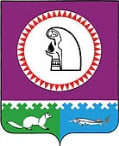 АДМИНИСТРАЦИЯ ОКТЯБРЬСКОГО РАЙОНАПОСТАНОВЛЕНИЕМуниципальное образование Октябрьский районАДМИНИСТРАЦИЯ ОКТЯБРЬСКОГО РАЙОНАПОСТАНОВЛЕНИЕМуниципальное образование Октябрьский районАДМИНИСТРАЦИЯ ОКТЯБРЬСКОГО РАЙОНАПОСТАНОВЛЕНИЕМуниципальное образование Октябрьский районАДМИНИСТРАЦИЯ ОКТЯБРЬСКОГО РАЙОНАПОСТАНОВЛЕНИЕМуниципальное образование Октябрьский районАДМИНИСТРАЦИЯ ОКТЯБРЬСКОГО РАЙОНАПОСТАНОВЛЕНИЕМуниципальное образование Октябрьский районАДМИНИСТРАЦИЯ ОКТЯБРЬСКОГО РАЙОНАПОСТАНОВЛЕНИЕМуниципальное образование Октябрьский районАДМИНИСТРАЦИЯ ОКТЯБРЬСКОГО РАЙОНАПОСТАНОВЛЕНИЕМуниципальное образование Октябрьский районАДМИНИСТРАЦИЯ ОКТЯБРЬСКОГО РАЙОНАПОСТАНОВЛЕНИЕМуниципальное образование Октябрьский районАДМИНИСТРАЦИЯ ОКТЯБРЬСКОГО РАЙОНАПОСТАНОВЛЕНИЕМуниципальное образование Октябрьский районАДМИНИСТРАЦИЯ ОКТЯБРЬСКОГО РАЙОНАПОСТАНОВЛЕНИЕ«»2023г.№пгт. Октябрьскоепгт. Октябрьскоепгт. Октябрьскоепгт. Октябрьскоепгт. Октябрьскоепгт. Октябрьскоепгт. Октябрьскоепгт. Октябрьскоепгт. Октябрьскоепгт. ОктябрьскоеНаименование муниципальной программы Управление муниципальной собственностью                 в муниципальном образовании Октябрьский районУправление муниципальной собственностью                 в муниципальном образовании Октябрьский районУправление муниципальной собственностью                 в муниципальном образовании Октябрьский районУправление муниципальной собственностью                 в муниципальном образовании Октябрьский районУправление муниципальной собственностью                 в муниципальном образовании Октябрьский районУправление муниципальной собственностью                 в муниципальном образовании Октябрьский районУправление муниципальной собственностью                 в муниципальном образовании Октябрьский районСроки реализации муниципальной программыСроки реализации муниципальной программыСроки реализации муниципальной программыСроки реализации муниципальной программыСроки реализации муниципальной программыСроки реализации муниципальной программыСроки реализации муниципальной программыСроки реализации муниципальной программыСроки реализации муниципальной программы2023 – 2026 годы и на период до 2030 года2023 – 2026 годы и на период до 2030 года2023 – 2026 годы и на период до 2030 года2023 – 2026 годы и на период до 2030 года2023 – 2026 годы и на период до 2030 года2023 – 2026 годы и на период до 2030 года2023 – 2026 годы и на период до 2030 года2023 – 2026 годы и на период до 2030 годаТип муниципальной программы Муниципальная программа Муниципальная программа Муниципальная программа Муниципальная программа Муниципальная программа Муниципальная программа Муниципальная программа Муниципальная программа Муниципальная программа Муниципальная программа Муниципальная программа Муниципальная программа Муниципальная программа Муниципальная программа Муниципальная программа Муниципальная программа Муниципальная программа Муниципальная программа Муниципальная программа Муниципальная программа Муниципальная программа Муниципальная программа Муниципальная программа Муниципальная программа Куратор муниципальной программы заместитель главы Октябрьского района по вопросам муниципальной собственности, недропользования, председатель Комитета                                            по управлению муниципальной собственностью администрации Октябрьского районазаместитель главы Октябрьского района по вопросам муниципальной собственности, недропользования, председатель Комитета                                            по управлению муниципальной собственностью администрации Октябрьского районазаместитель главы Октябрьского района по вопросам муниципальной собственности, недропользования, председатель Комитета                                            по управлению муниципальной собственностью администрации Октябрьского районазаместитель главы Октябрьского района по вопросам муниципальной собственности, недропользования, председатель Комитета                                            по управлению муниципальной собственностью администрации Октябрьского районазаместитель главы Октябрьского района по вопросам муниципальной собственности, недропользования, председатель Комитета                                            по управлению муниципальной собственностью администрации Октябрьского районазаместитель главы Октябрьского района по вопросам муниципальной собственности, недропользования, председатель Комитета                                            по управлению муниципальной собственностью администрации Октябрьского районазаместитель главы Октябрьского района по вопросам муниципальной собственности, недропользования, председатель Комитета                                            по управлению муниципальной собственностью администрации Октябрьского районазаместитель главы Октябрьского района по вопросам муниципальной собственности, недропользования, председатель Комитета                                            по управлению муниципальной собственностью администрации Октябрьского районазаместитель главы Октябрьского района по вопросам муниципальной собственности, недропользования, председатель Комитета                                            по управлению муниципальной собственностью администрации Октябрьского районазаместитель главы Октябрьского района по вопросам муниципальной собственности, недропользования, председатель Комитета                                            по управлению муниципальной собственностью администрации Октябрьского районазаместитель главы Октябрьского района по вопросам муниципальной собственности, недропользования, председатель Комитета                                            по управлению муниципальной собственностью администрации Октябрьского районазаместитель главы Октябрьского района по вопросам муниципальной собственности, недропользования, председатель Комитета                                            по управлению муниципальной собственностью администрации Октябрьского районазаместитель главы Октябрьского района по вопросам муниципальной собственности, недропользования, председатель Комитета                                            по управлению муниципальной собственностью администрации Октябрьского районазаместитель главы Октябрьского района по вопросам муниципальной собственности, недропользования, председатель Комитета                                            по управлению муниципальной собственностью администрации Октябрьского районазаместитель главы Октябрьского района по вопросам муниципальной собственности, недропользования, председатель Комитета                                            по управлению муниципальной собственностью администрации Октябрьского районазаместитель главы Октябрьского района по вопросам муниципальной собственности, недропользования, председатель Комитета                                            по управлению муниципальной собственностью администрации Октябрьского районазаместитель главы Октябрьского района по вопросам муниципальной собственности, недропользования, председатель Комитета                                            по управлению муниципальной собственностью администрации Октябрьского районазаместитель главы Октябрьского района по вопросам муниципальной собственности, недропользования, председатель Комитета                                            по управлению муниципальной собственностью администрации Октябрьского районазаместитель главы Октябрьского района по вопросам муниципальной собственности, недропользования, председатель Комитета                                            по управлению муниципальной собственностью администрации Октябрьского районазаместитель главы Октябрьского района по вопросам муниципальной собственности, недропользования, председатель Комитета                                            по управлению муниципальной собственностью администрации Октябрьского районазаместитель главы Октябрьского района по вопросам муниципальной собственности, недропользования, председатель Комитета                                            по управлению муниципальной собственностью администрации Октябрьского районазаместитель главы Октябрьского района по вопросам муниципальной собственности, недропользования, председатель Комитета                                            по управлению муниципальной собственностью администрации Октябрьского районазаместитель главы Октябрьского района по вопросам муниципальной собственности, недропользования, председатель Комитета                                            по управлению муниципальной собственностью администрации Октябрьского районазаместитель главы Октябрьского района по вопросам муниципальной собственности, недропользования, председатель Комитета                                            по управлению муниципальной собственностью администрации Октябрьского районаОтветственный исполнительмуниципальной программыКомитет по управлению муниципальной собственностью администрации Октябрьского района  Комитет по управлению муниципальной собственностью администрации Октябрьского района  Комитет по управлению муниципальной собственностью администрации Октябрьского района  Комитет по управлению муниципальной собственностью администрации Октябрьского района  Комитет по управлению муниципальной собственностью администрации Октябрьского района  Комитет по управлению муниципальной собственностью администрации Октябрьского района  Комитет по управлению муниципальной собственностью администрации Октябрьского района  Комитет по управлению муниципальной собственностью администрации Октябрьского района  Комитет по управлению муниципальной собственностью администрации Октябрьского района  Комитет по управлению муниципальной собственностью администрации Октябрьского района  Комитет по управлению муниципальной собственностью администрации Октябрьского района  Комитет по управлению муниципальной собственностью администрации Октябрьского района  Комитет по управлению муниципальной собственностью администрации Октябрьского района  Комитет по управлению муниципальной собственностью администрации Октябрьского района  Комитет по управлению муниципальной собственностью администрации Октябрьского района  Комитет по управлению муниципальной собственностью администрации Октябрьского района  Комитет по управлению муниципальной собственностью администрации Октябрьского района  Комитет по управлению муниципальной собственностью администрации Октябрьского района  Комитет по управлению муниципальной собственностью администрации Октябрьского района  Комитет по управлению муниципальной собственностью администрации Октябрьского района  Комитет по управлению муниципальной собственностью администрации Октябрьского района  Комитет по управлению муниципальной собственностью администрации Октябрьского района  Комитет по управлению муниципальной собственностью администрации Октябрьского района  Комитет по управлению муниципальной собственностью администрации Октябрьского района  Соисполнители муниципальной программы Администрация Октябрьского района;Комитет по строительству, архитектуре и жизнеобеспечению администрации Октябрьского района;Администрация муниципального образования городское поселение Андра (по согласованию);Администрация городского поселения Октябрьское (по согласованию);Администрация городского поселения Талинка (по согласованию);Администрация городского поселения Приобье (по согласованию);Администрация сельского поселения Сергино (по согласованию);Администрация сельского поселения Шеркалы (по согласованию);Администрация сельского поселения Перегребное (по согласованию);Администрация сельского поселения Унъюган (по согласованию);Администрация сельского поселения Малый Атлым (по согласованию);Администрация сельского поселения Карымкары (по согласованию); Администрация сельского поселения Каменное (по согласованию).Администрация Октябрьского района;Комитет по строительству, архитектуре и жизнеобеспечению администрации Октябрьского района;Администрация муниципального образования городское поселение Андра (по согласованию);Администрация городского поселения Октябрьское (по согласованию);Администрация городского поселения Талинка (по согласованию);Администрация городского поселения Приобье (по согласованию);Администрация сельского поселения Сергино (по согласованию);Администрация сельского поселения Шеркалы (по согласованию);Администрация сельского поселения Перегребное (по согласованию);Администрация сельского поселения Унъюган (по согласованию);Администрация сельского поселения Малый Атлым (по согласованию);Администрация сельского поселения Карымкары (по согласованию); Администрация сельского поселения Каменное (по согласованию).Администрация Октябрьского района;Комитет по строительству, архитектуре и жизнеобеспечению администрации Октябрьского района;Администрация муниципального образования городское поселение Андра (по согласованию);Администрация городского поселения Октябрьское (по согласованию);Администрация городского поселения Талинка (по согласованию);Администрация городского поселения Приобье (по согласованию);Администрация сельского поселения Сергино (по согласованию);Администрация сельского поселения Шеркалы (по согласованию);Администрация сельского поселения Перегребное (по согласованию);Администрация сельского поселения Унъюган (по согласованию);Администрация сельского поселения Малый Атлым (по согласованию);Администрация сельского поселения Карымкары (по согласованию); Администрация сельского поселения Каменное (по согласованию).Администрация Октябрьского района;Комитет по строительству, архитектуре и жизнеобеспечению администрации Октябрьского района;Администрация муниципального образования городское поселение Андра (по согласованию);Администрация городского поселения Октябрьское (по согласованию);Администрация городского поселения Талинка (по согласованию);Администрация городского поселения Приобье (по согласованию);Администрация сельского поселения Сергино (по согласованию);Администрация сельского поселения Шеркалы (по согласованию);Администрация сельского поселения Перегребное (по согласованию);Администрация сельского поселения Унъюган (по согласованию);Администрация сельского поселения Малый Атлым (по согласованию);Администрация сельского поселения Карымкары (по согласованию); Администрация сельского поселения Каменное (по согласованию).Администрация Октябрьского района;Комитет по строительству, архитектуре и жизнеобеспечению администрации Октябрьского района;Администрация муниципального образования городское поселение Андра (по согласованию);Администрация городского поселения Октябрьское (по согласованию);Администрация городского поселения Талинка (по согласованию);Администрация городского поселения Приобье (по согласованию);Администрация сельского поселения Сергино (по согласованию);Администрация сельского поселения Шеркалы (по согласованию);Администрация сельского поселения Перегребное (по согласованию);Администрация сельского поселения Унъюган (по согласованию);Администрация сельского поселения Малый Атлым (по согласованию);Администрация сельского поселения Карымкары (по согласованию); Администрация сельского поселения Каменное (по согласованию).Администрация Октябрьского района;Комитет по строительству, архитектуре и жизнеобеспечению администрации Октябрьского района;Администрация муниципального образования городское поселение Андра (по согласованию);Администрация городского поселения Октябрьское (по согласованию);Администрация городского поселения Талинка (по согласованию);Администрация городского поселения Приобье (по согласованию);Администрация сельского поселения Сергино (по согласованию);Администрация сельского поселения Шеркалы (по согласованию);Администрация сельского поселения Перегребное (по согласованию);Администрация сельского поселения Унъюган (по согласованию);Администрация сельского поселения Малый Атлым (по согласованию);Администрация сельского поселения Карымкары (по согласованию); Администрация сельского поселения Каменное (по согласованию).Администрация Октябрьского района;Комитет по строительству, архитектуре и жизнеобеспечению администрации Октябрьского района;Администрация муниципального образования городское поселение Андра (по согласованию);Администрация городского поселения Октябрьское (по согласованию);Администрация городского поселения Талинка (по согласованию);Администрация городского поселения Приобье (по согласованию);Администрация сельского поселения Сергино (по согласованию);Администрация сельского поселения Шеркалы (по согласованию);Администрация сельского поселения Перегребное (по согласованию);Администрация сельского поселения Унъюган (по согласованию);Администрация сельского поселения Малый Атлым (по согласованию);Администрация сельского поселения Карымкары (по согласованию); Администрация сельского поселения Каменное (по согласованию).Администрация Октябрьского района;Комитет по строительству, архитектуре и жизнеобеспечению администрации Октябрьского района;Администрация муниципального образования городское поселение Андра (по согласованию);Администрация городского поселения Октябрьское (по согласованию);Администрация городского поселения Талинка (по согласованию);Администрация городского поселения Приобье (по согласованию);Администрация сельского поселения Сергино (по согласованию);Администрация сельского поселения Шеркалы (по согласованию);Администрация сельского поселения Перегребное (по согласованию);Администрация сельского поселения Унъюган (по согласованию);Администрация сельского поселения Малый Атлым (по согласованию);Администрация сельского поселения Карымкары (по согласованию); Администрация сельского поселения Каменное (по согласованию).Администрация Октябрьского района;Комитет по строительству, архитектуре и жизнеобеспечению администрации Октябрьского района;Администрация муниципального образования городское поселение Андра (по согласованию);Администрация городского поселения Октябрьское (по согласованию);Администрация городского поселения Талинка (по согласованию);Администрация городского поселения Приобье (по согласованию);Администрация сельского поселения Сергино (по согласованию);Администрация сельского поселения Шеркалы (по согласованию);Администрация сельского поселения Перегребное (по согласованию);Администрация сельского поселения Унъюган (по согласованию);Администрация сельского поселения Малый Атлым (по согласованию);Администрация сельского поселения Карымкары (по согласованию); Администрация сельского поселения Каменное (по согласованию).Администрация Октябрьского района;Комитет по строительству, архитектуре и жизнеобеспечению администрации Октябрьского района;Администрация муниципального образования городское поселение Андра (по согласованию);Администрация городского поселения Октябрьское (по согласованию);Администрация городского поселения Талинка (по согласованию);Администрация городского поселения Приобье (по согласованию);Администрация сельского поселения Сергино (по согласованию);Администрация сельского поселения Шеркалы (по согласованию);Администрация сельского поселения Перегребное (по согласованию);Администрация сельского поселения Унъюган (по согласованию);Администрация сельского поселения Малый Атлым (по согласованию);Администрация сельского поселения Карымкары (по согласованию); Администрация сельского поселения Каменное (по согласованию).Администрация Октябрьского района;Комитет по строительству, архитектуре и жизнеобеспечению администрации Октябрьского района;Администрация муниципального образования городское поселение Андра (по согласованию);Администрация городского поселения Октябрьское (по согласованию);Администрация городского поселения Талинка (по согласованию);Администрация городского поселения Приобье (по согласованию);Администрация сельского поселения Сергино (по согласованию);Администрация сельского поселения Шеркалы (по согласованию);Администрация сельского поселения Перегребное (по согласованию);Администрация сельского поселения Унъюган (по согласованию);Администрация сельского поселения Малый Атлым (по согласованию);Администрация сельского поселения Карымкары (по согласованию); Администрация сельского поселения Каменное (по согласованию).Администрация Октябрьского района;Комитет по строительству, архитектуре и жизнеобеспечению администрации Октябрьского района;Администрация муниципального образования городское поселение Андра (по согласованию);Администрация городского поселения Октябрьское (по согласованию);Администрация городского поселения Талинка (по согласованию);Администрация городского поселения Приобье (по согласованию);Администрация сельского поселения Сергино (по согласованию);Администрация сельского поселения Шеркалы (по согласованию);Администрация сельского поселения Перегребное (по согласованию);Администрация сельского поселения Унъюган (по согласованию);Администрация сельского поселения Малый Атлым (по согласованию);Администрация сельского поселения Карымкары (по согласованию); Администрация сельского поселения Каменное (по согласованию).Администрация Октябрьского района;Комитет по строительству, архитектуре и жизнеобеспечению администрации Октябрьского района;Администрация муниципального образования городское поселение Андра (по согласованию);Администрация городского поселения Октябрьское (по согласованию);Администрация городского поселения Талинка (по согласованию);Администрация городского поселения Приобье (по согласованию);Администрация сельского поселения Сергино (по согласованию);Администрация сельского поселения Шеркалы (по согласованию);Администрация сельского поселения Перегребное (по согласованию);Администрация сельского поселения Унъюган (по согласованию);Администрация сельского поселения Малый Атлым (по согласованию);Администрация сельского поселения Карымкары (по согласованию); Администрация сельского поселения Каменное (по согласованию).Администрация Октябрьского района;Комитет по строительству, архитектуре и жизнеобеспечению администрации Октябрьского района;Администрация муниципального образования городское поселение Андра (по согласованию);Администрация городского поселения Октябрьское (по согласованию);Администрация городского поселения Талинка (по согласованию);Администрация городского поселения Приобье (по согласованию);Администрация сельского поселения Сергино (по согласованию);Администрация сельского поселения Шеркалы (по согласованию);Администрация сельского поселения Перегребное (по согласованию);Администрация сельского поселения Унъюган (по согласованию);Администрация сельского поселения Малый Атлым (по согласованию);Администрация сельского поселения Карымкары (по согласованию); Администрация сельского поселения Каменное (по согласованию).Администрация Октябрьского района;Комитет по строительству, архитектуре и жизнеобеспечению администрации Октябрьского района;Администрация муниципального образования городское поселение Андра (по согласованию);Администрация городского поселения Октябрьское (по согласованию);Администрация городского поселения Талинка (по согласованию);Администрация городского поселения Приобье (по согласованию);Администрация сельского поселения Сергино (по согласованию);Администрация сельского поселения Шеркалы (по согласованию);Администрация сельского поселения Перегребное (по согласованию);Администрация сельского поселения Унъюган (по согласованию);Администрация сельского поселения Малый Атлым (по согласованию);Администрация сельского поселения Карымкары (по согласованию); Администрация сельского поселения Каменное (по согласованию).Администрация Октябрьского района;Комитет по строительству, архитектуре и жизнеобеспечению администрации Октябрьского района;Администрация муниципального образования городское поселение Андра (по согласованию);Администрация городского поселения Октябрьское (по согласованию);Администрация городского поселения Талинка (по согласованию);Администрация городского поселения Приобье (по согласованию);Администрация сельского поселения Сергино (по согласованию);Администрация сельского поселения Шеркалы (по согласованию);Администрация сельского поселения Перегребное (по согласованию);Администрация сельского поселения Унъюган (по согласованию);Администрация сельского поселения Малый Атлым (по согласованию);Администрация сельского поселения Карымкары (по согласованию); Администрация сельского поселения Каменное (по согласованию).Администрация Октябрьского района;Комитет по строительству, архитектуре и жизнеобеспечению администрации Октябрьского района;Администрация муниципального образования городское поселение Андра (по согласованию);Администрация городского поселения Октябрьское (по согласованию);Администрация городского поселения Талинка (по согласованию);Администрация городского поселения Приобье (по согласованию);Администрация сельского поселения Сергино (по согласованию);Администрация сельского поселения Шеркалы (по согласованию);Администрация сельского поселения Перегребное (по согласованию);Администрация сельского поселения Унъюган (по согласованию);Администрация сельского поселения Малый Атлым (по согласованию);Администрация сельского поселения Карымкары (по согласованию); Администрация сельского поселения Каменное (по согласованию).Администрация Октябрьского района;Комитет по строительству, архитектуре и жизнеобеспечению администрации Октябрьского района;Администрация муниципального образования городское поселение Андра (по согласованию);Администрация городского поселения Октябрьское (по согласованию);Администрация городского поселения Талинка (по согласованию);Администрация городского поселения Приобье (по согласованию);Администрация сельского поселения Сергино (по согласованию);Администрация сельского поселения Шеркалы (по согласованию);Администрация сельского поселения Перегребное (по согласованию);Администрация сельского поселения Унъюган (по согласованию);Администрация сельского поселения Малый Атлым (по согласованию);Администрация сельского поселения Карымкары (по согласованию); Администрация сельского поселения Каменное (по согласованию).Администрация Октябрьского района;Комитет по строительству, архитектуре и жизнеобеспечению администрации Октябрьского района;Администрация муниципального образования городское поселение Андра (по согласованию);Администрация городского поселения Октябрьское (по согласованию);Администрация городского поселения Талинка (по согласованию);Администрация городского поселения Приобье (по согласованию);Администрация сельского поселения Сергино (по согласованию);Администрация сельского поселения Шеркалы (по согласованию);Администрация сельского поселения Перегребное (по согласованию);Администрация сельского поселения Унъюган (по согласованию);Администрация сельского поселения Малый Атлым (по согласованию);Администрация сельского поселения Карымкары (по согласованию); Администрация сельского поселения Каменное (по согласованию).Администрация Октябрьского района;Комитет по строительству, архитектуре и жизнеобеспечению администрации Октябрьского района;Администрация муниципального образования городское поселение Андра (по согласованию);Администрация городского поселения Октябрьское (по согласованию);Администрация городского поселения Талинка (по согласованию);Администрация городского поселения Приобье (по согласованию);Администрация сельского поселения Сергино (по согласованию);Администрация сельского поселения Шеркалы (по согласованию);Администрация сельского поселения Перегребное (по согласованию);Администрация сельского поселения Унъюган (по согласованию);Администрация сельского поселения Малый Атлым (по согласованию);Администрация сельского поселения Карымкары (по согласованию); Администрация сельского поселения Каменное (по согласованию).Администрация Октябрьского района;Комитет по строительству, архитектуре и жизнеобеспечению администрации Октябрьского района;Администрация муниципального образования городское поселение Андра (по согласованию);Администрация городского поселения Октябрьское (по согласованию);Администрация городского поселения Талинка (по согласованию);Администрация городского поселения Приобье (по согласованию);Администрация сельского поселения Сергино (по согласованию);Администрация сельского поселения Шеркалы (по согласованию);Администрация сельского поселения Перегребное (по согласованию);Администрация сельского поселения Унъюган (по согласованию);Администрация сельского поселения Малый Атлым (по согласованию);Администрация сельского поселения Карымкары (по согласованию); Администрация сельского поселения Каменное (по согласованию).Администрация Октябрьского района;Комитет по строительству, архитектуре и жизнеобеспечению администрации Октябрьского района;Администрация муниципального образования городское поселение Андра (по согласованию);Администрация городского поселения Октябрьское (по согласованию);Администрация городского поселения Талинка (по согласованию);Администрация городского поселения Приобье (по согласованию);Администрация сельского поселения Сергино (по согласованию);Администрация сельского поселения Шеркалы (по согласованию);Администрация сельского поселения Перегребное (по согласованию);Администрация сельского поселения Унъюган (по согласованию);Администрация сельского поселения Малый Атлым (по согласованию);Администрация сельского поселения Карымкары (по согласованию); Администрация сельского поселения Каменное (по согласованию).Администрация Октябрьского района;Комитет по строительству, архитектуре и жизнеобеспечению администрации Октябрьского района;Администрация муниципального образования городское поселение Андра (по согласованию);Администрация городского поселения Октябрьское (по согласованию);Администрация городского поселения Талинка (по согласованию);Администрация городского поселения Приобье (по согласованию);Администрация сельского поселения Сергино (по согласованию);Администрация сельского поселения Шеркалы (по согласованию);Администрация сельского поселения Перегребное (по согласованию);Администрация сельского поселения Унъюган (по согласованию);Администрация сельского поселения Малый Атлым (по согласованию);Администрация сельского поселения Карымкары (по согласованию); Администрация сельского поселения Каменное (по согласованию).Администрация Октябрьского района;Комитет по строительству, архитектуре и жизнеобеспечению администрации Октябрьского района;Администрация муниципального образования городское поселение Андра (по согласованию);Администрация городского поселения Октябрьское (по согласованию);Администрация городского поселения Талинка (по согласованию);Администрация городского поселения Приобье (по согласованию);Администрация сельского поселения Сергино (по согласованию);Администрация сельского поселения Шеркалы (по согласованию);Администрация сельского поселения Перегребное (по согласованию);Администрация сельского поселения Унъюган (по согласованию);Администрация сельского поселения Малый Атлым (по согласованию);Администрация сельского поселения Карымкары (по согласованию); Администрация сельского поселения Каменное (по согласованию).Национальная цель отсутствуетотсутствуетотсутствуетотсутствуетотсутствуетотсутствуетотсутствуетотсутствуетотсутствуетотсутствуетотсутствуетотсутствуетотсутствуетотсутствуетотсутствуетотсутствуетотсутствуетотсутствуетотсутствуетотсутствуетотсутствуетотсутствуетотсутствуетотсутствуетЦели муниципальной программы Формирование эффективной системы управления и распоряжения муниципальной собственностью Октябрьского района, позволяющей обеспечить оптимальный состав имущества для исполнения полномочий органами местного самоуправления, достоверный учет и контроль использования муниципального имущества и снижение расходов на содержание имущества.Формирование эффективной системы управления и распоряжения муниципальной собственностью Октябрьского района, позволяющей обеспечить оптимальный состав имущества для исполнения полномочий органами местного самоуправления, достоверный учет и контроль использования муниципального имущества и снижение расходов на содержание имущества.Формирование эффективной системы управления и распоряжения муниципальной собственностью Октябрьского района, позволяющей обеспечить оптимальный состав имущества для исполнения полномочий органами местного самоуправления, достоверный учет и контроль использования муниципального имущества и снижение расходов на содержание имущества.Формирование эффективной системы управления и распоряжения муниципальной собственностью Октябрьского района, позволяющей обеспечить оптимальный состав имущества для исполнения полномочий органами местного самоуправления, достоверный учет и контроль использования муниципального имущества и снижение расходов на содержание имущества.Формирование эффективной системы управления и распоряжения муниципальной собственностью Октябрьского района, позволяющей обеспечить оптимальный состав имущества для исполнения полномочий органами местного самоуправления, достоверный учет и контроль использования муниципального имущества и снижение расходов на содержание имущества.Формирование эффективной системы управления и распоряжения муниципальной собственностью Октябрьского района, позволяющей обеспечить оптимальный состав имущества для исполнения полномочий органами местного самоуправления, достоверный учет и контроль использования муниципального имущества и снижение расходов на содержание имущества.Формирование эффективной системы управления и распоряжения муниципальной собственностью Октябрьского района, позволяющей обеспечить оптимальный состав имущества для исполнения полномочий органами местного самоуправления, достоверный учет и контроль использования муниципального имущества и снижение расходов на содержание имущества.Формирование эффективной системы управления и распоряжения муниципальной собственностью Октябрьского района, позволяющей обеспечить оптимальный состав имущества для исполнения полномочий органами местного самоуправления, достоверный учет и контроль использования муниципального имущества и снижение расходов на содержание имущества.Формирование эффективной системы управления и распоряжения муниципальной собственностью Октябрьского района, позволяющей обеспечить оптимальный состав имущества для исполнения полномочий органами местного самоуправления, достоверный учет и контроль использования муниципального имущества и снижение расходов на содержание имущества.Формирование эффективной системы управления и распоряжения муниципальной собственностью Октябрьского района, позволяющей обеспечить оптимальный состав имущества для исполнения полномочий органами местного самоуправления, достоверный учет и контроль использования муниципального имущества и снижение расходов на содержание имущества.Формирование эффективной системы управления и распоряжения муниципальной собственностью Октябрьского района, позволяющей обеспечить оптимальный состав имущества для исполнения полномочий органами местного самоуправления, достоверный учет и контроль использования муниципального имущества и снижение расходов на содержание имущества.Формирование эффективной системы управления и распоряжения муниципальной собственностью Октябрьского района, позволяющей обеспечить оптимальный состав имущества для исполнения полномочий органами местного самоуправления, достоверный учет и контроль использования муниципального имущества и снижение расходов на содержание имущества.Формирование эффективной системы управления и распоряжения муниципальной собственностью Октябрьского района, позволяющей обеспечить оптимальный состав имущества для исполнения полномочий органами местного самоуправления, достоверный учет и контроль использования муниципального имущества и снижение расходов на содержание имущества.Формирование эффективной системы управления и распоряжения муниципальной собственностью Октябрьского района, позволяющей обеспечить оптимальный состав имущества для исполнения полномочий органами местного самоуправления, достоверный учет и контроль использования муниципального имущества и снижение расходов на содержание имущества.Формирование эффективной системы управления и распоряжения муниципальной собственностью Октябрьского района, позволяющей обеспечить оптимальный состав имущества для исполнения полномочий органами местного самоуправления, достоверный учет и контроль использования муниципального имущества и снижение расходов на содержание имущества.Формирование эффективной системы управления и распоряжения муниципальной собственностью Октябрьского района, позволяющей обеспечить оптимальный состав имущества для исполнения полномочий органами местного самоуправления, достоверный учет и контроль использования муниципального имущества и снижение расходов на содержание имущества.Формирование эффективной системы управления и распоряжения муниципальной собственностью Октябрьского района, позволяющей обеспечить оптимальный состав имущества для исполнения полномочий органами местного самоуправления, достоверный учет и контроль использования муниципального имущества и снижение расходов на содержание имущества.Формирование эффективной системы управления и распоряжения муниципальной собственностью Октябрьского района, позволяющей обеспечить оптимальный состав имущества для исполнения полномочий органами местного самоуправления, достоверный учет и контроль использования муниципального имущества и снижение расходов на содержание имущества.Формирование эффективной системы управления и распоряжения муниципальной собственностью Октябрьского района, позволяющей обеспечить оптимальный состав имущества для исполнения полномочий органами местного самоуправления, достоверный учет и контроль использования муниципального имущества и снижение расходов на содержание имущества.Формирование эффективной системы управления и распоряжения муниципальной собственностью Октябрьского района, позволяющей обеспечить оптимальный состав имущества для исполнения полномочий органами местного самоуправления, достоверный учет и контроль использования муниципального имущества и снижение расходов на содержание имущества.Формирование эффективной системы управления и распоряжения муниципальной собственностью Октябрьского района, позволяющей обеспечить оптимальный состав имущества для исполнения полномочий органами местного самоуправления, достоверный учет и контроль использования муниципального имущества и снижение расходов на содержание имущества.Формирование эффективной системы управления и распоряжения муниципальной собственностью Октябрьского района, позволяющей обеспечить оптимальный состав имущества для исполнения полномочий органами местного самоуправления, достоверный учет и контроль использования муниципального имущества и снижение расходов на содержание имущества.Формирование эффективной системы управления и распоряжения муниципальной собственностью Октябрьского района, позволяющей обеспечить оптимальный состав имущества для исполнения полномочий органами местного самоуправления, достоверный учет и контроль использования муниципального имущества и снижение расходов на содержание имущества.Формирование эффективной системы управления и распоряжения муниципальной собственностью Октябрьского района, позволяющей обеспечить оптимальный состав имущества для исполнения полномочий органами местного самоуправления, достоверный учет и контроль использования муниципального имущества и снижение расходов на содержание имущества.Задачи муниципальной программы 1. Совершенствование системы управления муниципальной собственностью муниципального образования Октябрьский район.2. Обеспечение условий для выполнения функций, возложенных на органы местного самоуправления муниципального образования Октябрьский район.3. Совершенствование инфраструктуры объектов муниципальной собственности.4. Обеспечение эпидемиологического благополучия населения Октябрьского района.1. Совершенствование системы управления муниципальной собственностью муниципального образования Октябрьский район.2. Обеспечение условий для выполнения функций, возложенных на органы местного самоуправления муниципального образования Октябрьский район.3. Совершенствование инфраструктуры объектов муниципальной собственности.4. Обеспечение эпидемиологического благополучия населения Октябрьского района.1. Совершенствование системы управления муниципальной собственностью муниципального образования Октябрьский район.2. Обеспечение условий для выполнения функций, возложенных на органы местного самоуправления муниципального образования Октябрьский район.3. Совершенствование инфраструктуры объектов муниципальной собственности.4. Обеспечение эпидемиологического благополучия населения Октябрьского района.1. Совершенствование системы управления муниципальной собственностью муниципального образования Октябрьский район.2. Обеспечение условий для выполнения функций, возложенных на органы местного самоуправления муниципального образования Октябрьский район.3. Совершенствование инфраструктуры объектов муниципальной собственности.4. Обеспечение эпидемиологического благополучия населения Октябрьского района.1. Совершенствование системы управления муниципальной собственностью муниципального образования Октябрьский район.2. Обеспечение условий для выполнения функций, возложенных на органы местного самоуправления муниципального образования Октябрьский район.3. Совершенствование инфраструктуры объектов муниципальной собственности.4. Обеспечение эпидемиологического благополучия населения Октябрьского района.1. Совершенствование системы управления муниципальной собственностью муниципального образования Октябрьский район.2. Обеспечение условий для выполнения функций, возложенных на органы местного самоуправления муниципального образования Октябрьский район.3. Совершенствование инфраструктуры объектов муниципальной собственности.4. Обеспечение эпидемиологического благополучия населения Октябрьского района.1. Совершенствование системы управления муниципальной собственностью муниципального образования Октябрьский район.2. Обеспечение условий для выполнения функций, возложенных на органы местного самоуправления муниципального образования Октябрьский район.3. Совершенствование инфраструктуры объектов муниципальной собственности.4. Обеспечение эпидемиологического благополучия населения Октябрьского района.1. Совершенствование системы управления муниципальной собственностью муниципального образования Октябрьский район.2. Обеспечение условий для выполнения функций, возложенных на органы местного самоуправления муниципального образования Октябрьский район.3. Совершенствование инфраструктуры объектов муниципальной собственности.4. Обеспечение эпидемиологического благополучия населения Октябрьского района.1. Совершенствование системы управления муниципальной собственностью муниципального образования Октябрьский район.2. Обеспечение условий для выполнения функций, возложенных на органы местного самоуправления муниципального образования Октябрьский район.3. Совершенствование инфраструктуры объектов муниципальной собственности.4. Обеспечение эпидемиологического благополучия населения Октябрьского района.1. Совершенствование системы управления муниципальной собственностью муниципального образования Октябрьский район.2. Обеспечение условий для выполнения функций, возложенных на органы местного самоуправления муниципального образования Октябрьский район.3. Совершенствование инфраструктуры объектов муниципальной собственности.4. Обеспечение эпидемиологического благополучия населения Октябрьского района.1. Совершенствование системы управления муниципальной собственностью муниципального образования Октябрьский район.2. Обеспечение условий для выполнения функций, возложенных на органы местного самоуправления муниципального образования Октябрьский район.3. Совершенствование инфраструктуры объектов муниципальной собственности.4. Обеспечение эпидемиологического благополучия населения Октябрьского района.1. Совершенствование системы управления муниципальной собственностью муниципального образования Октябрьский район.2. Обеспечение условий для выполнения функций, возложенных на органы местного самоуправления муниципального образования Октябрьский район.3. Совершенствование инфраструктуры объектов муниципальной собственности.4. Обеспечение эпидемиологического благополучия населения Октябрьского района.1. Совершенствование системы управления муниципальной собственностью муниципального образования Октябрьский район.2. Обеспечение условий для выполнения функций, возложенных на органы местного самоуправления муниципального образования Октябрьский район.3. Совершенствование инфраструктуры объектов муниципальной собственности.4. Обеспечение эпидемиологического благополучия населения Октябрьского района.1. Совершенствование системы управления муниципальной собственностью муниципального образования Октябрьский район.2. Обеспечение условий для выполнения функций, возложенных на органы местного самоуправления муниципального образования Октябрьский район.3. Совершенствование инфраструктуры объектов муниципальной собственности.4. Обеспечение эпидемиологического благополучия населения Октябрьского района.1. Совершенствование системы управления муниципальной собственностью муниципального образования Октябрьский район.2. Обеспечение условий для выполнения функций, возложенных на органы местного самоуправления муниципального образования Октябрьский район.3. Совершенствование инфраструктуры объектов муниципальной собственности.4. Обеспечение эпидемиологического благополучия населения Октябрьского района.1. Совершенствование системы управления муниципальной собственностью муниципального образования Октябрьский район.2. Обеспечение условий для выполнения функций, возложенных на органы местного самоуправления муниципального образования Октябрьский район.3. Совершенствование инфраструктуры объектов муниципальной собственности.4. Обеспечение эпидемиологического благополучия населения Октябрьского района.1. Совершенствование системы управления муниципальной собственностью муниципального образования Октябрьский район.2. Обеспечение условий для выполнения функций, возложенных на органы местного самоуправления муниципального образования Октябрьский район.3. Совершенствование инфраструктуры объектов муниципальной собственности.4. Обеспечение эпидемиологического благополучия населения Октябрьского района.1. Совершенствование системы управления муниципальной собственностью муниципального образования Октябрьский район.2. Обеспечение условий для выполнения функций, возложенных на органы местного самоуправления муниципального образования Октябрьский район.3. Совершенствование инфраструктуры объектов муниципальной собственности.4. Обеспечение эпидемиологического благополучия населения Октябрьского района.1. Совершенствование системы управления муниципальной собственностью муниципального образования Октябрьский район.2. Обеспечение условий для выполнения функций, возложенных на органы местного самоуправления муниципального образования Октябрьский район.3. Совершенствование инфраструктуры объектов муниципальной собственности.4. Обеспечение эпидемиологического благополучия населения Октябрьского района.1. Совершенствование системы управления муниципальной собственностью муниципального образования Октябрьский район.2. Обеспечение условий для выполнения функций, возложенных на органы местного самоуправления муниципального образования Октябрьский район.3. Совершенствование инфраструктуры объектов муниципальной собственности.4. Обеспечение эпидемиологического благополучия населения Октябрьского района.1. Совершенствование системы управления муниципальной собственностью муниципального образования Октябрьский район.2. Обеспечение условий для выполнения функций, возложенных на органы местного самоуправления муниципального образования Октябрьский район.3. Совершенствование инфраструктуры объектов муниципальной собственности.4. Обеспечение эпидемиологического благополучия населения Октябрьского района.1. Совершенствование системы управления муниципальной собственностью муниципального образования Октябрьский район.2. Обеспечение условий для выполнения функций, возложенных на органы местного самоуправления муниципального образования Октябрьский район.3. Совершенствование инфраструктуры объектов муниципальной собственности.4. Обеспечение эпидемиологического благополучия населения Октябрьского района.1. Совершенствование системы управления муниципальной собственностью муниципального образования Октябрьский район.2. Обеспечение условий для выполнения функций, возложенных на органы местного самоуправления муниципального образования Октябрьский район.3. Совершенствование инфраструктуры объектов муниципальной собственности.4. Обеспечение эпидемиологического благополучия населения Октябрьского района.1. Совершенствование системы управления муниципальной собственностью муниципального образования Октябрьский район.2. Обеспечение условий для выполнения функций, возложенных на органы местного самоуправления муниципального образования Октябрьский район.3. Совершенствование инфраструктуры объектов муниципальной собственности.4. Обеспечение эпидемиологического благополучия населения Октябрьского района.Подпрограммы или основные мероприятия1. Управление и распоряжение муниципальным имуществом муниципального образования Октябрьский район.2. Управление и распоряжение земельными ресурсами.3. Организация страховой защиты имущества муниципального образования Октябрьский район.4. Организация материально-технического обеспечения деятельности органов местного самоуправления.5. Укрепление материально-технической базы объектов муниципальной собственности.6. Расходы на организацию осуществления мероприятий по проведению дезинсекции и дератизации в Ханты-Мансийском автономном округе – Югре.1. Управление и распоряжение муниципальным имуществом муниципального образования Октябрьский район.2. Управление и распоряжение земельными ресурсами.3. Организация страховой защиты имущества муниципального образования Октябрьский район.4. Организация материально-технического обеспечения деятельности органов местного самоуправления.5. Укрепление материально-технической базы объектов муниципальной собственности.6. Расходы на организацию осуществления мероприятий по проведению дезинсекции и дератизации в Ханты-Мансийском автономном округе – Югре.1. Управление и распоряжение муниципальным имуществом муниципального образования Октябрьский район.2. Управление и распоряжение земельными ресурсами.3. Организация страховой защиты имущества муниципального образования Октябрьский район.4. Организация материально-технического обеспечения деятельности органов местного самоуправления.5. Укрепление материально-технической базы объектов муниципальной собственности.6. Расходы на организацию осуществления мероприятий по проведению дезинсекции и дератизации в Ханты-Мансийском автономном округе – Югре.1. Управление и распоряжение муниципальным имуществом муниципального образования Октябрьский район.2. Управление и распоряжение земельными ресурсами.3. Организация страховой защиты имущества муниципального образования Октябрьский район.4. Организация материально-технического обеспечения деятельности органов местного самоуправления.5. Укрепление материально-технической базы объектов муниципальной собственности.6. Расходы на организацию осуществления мероприятий по проведению дезинсекции и дератизации в Ханты-Мансийском автономном округе – Югре.1. Управление и распоряжение муниципальным имуществом муниципального образования Октябрьский район.2. Управление и распоряжение земельными ресурсами.3. Организация страховой защиты имущества муниципального образования Октябрьский район.4. Организация материально-технического обеспечения деятельности органов местного самоуправления.5. Укрепление материально-технической базы объектов муниципальной собственности.6. Расходы на организацию осуществления мероприятий по проведению дезинсекции и дератизации в Ханты-Мансийском автономном округе – Югре.1. Управление и распоряжение муниципальным имуществом муниципального образования Октябрьский район.2. Управление и распоряжение земельными ресурсами.3. Организация страховой защиты имущества муниципального образования Октябрьский район.4. Организация материально-технического обеспечения деятельности органов местного самоуправления.5. Укрепление материально-технической базы объектов муниципальной собственности.6. Расходы на организацию осуществления мероприятий по проведению дезинсекции и дератизации в Ханты-Мансийском автономном округе – Югре.1. Управление и распоряжение муниципальным имуществом муниципального образования Октябрьский район.2. Управление и распоряжение земельными ресурсами.3. Организация страховой защиты имущества муниципального образования Октябрьский район.4. Организация материально-технического обеспечения деятельности органов местного самоуправления.5. Укрепление материально-технической базы объектов муниципальной собственности.6. Расходы на организацию осуществления мероприятий по проведению дезинсекции и дератизации в Ханты-Мансийском автономном округе – Югре.1. Управление и распоряжение муниципальным имуществом муниципального образования Октябрьский район.2. Управление и распоряжение земельными ресурсами.3. Организация страховой защиты имущества муниципального образования Октябрьский район.4. Организация материально-технического обеспечения деятельности органов местного самоуправления.5. Укрепление материально-технической базы объектов муниципальной собственности.6. Расходы на организацию осуществления мероприятий по проведению дезинсекции и дератизации в Ханты-Мансийском автономном округе – Югре.1. Управление и распоряжение муниципальным имуществом муниципального образования Октябрьский район.2. Управление и распоряжение земельными ресурсами.3. Организация страховой защиты имущества муниципального образования Октябрьский район.4. Организация материально-технического обеспечения деятельности органов местного самоуправления.5. Укрепление материально-технической базы объектов муниципальной собственности.6. Расходы на организацию осуществления мероприятий по проведению дезинсекции и дератизации в Ханты-Мансийском автономном округе – Югре.1. Управление и распоряжение муниципальным имуществом муниципального образования Октябрьский район.2. Управление и распоряжение земельными ресурсами.3. Организация страховой защиты имущества муниципального образования Октябрьский район.4. Организация материально-технического обеспечения деятельности органов местного самоуправления.5. Укрепление материально-технической базы объектов муниципальной собственности.6. Расходы на организацию осуществления мероприятий по проведению дезинсекции и дератизации в Ханты-Мансийском автономном округе – Югре.1. Управление и распоряжение муниципальным имуществом муниципального образования Октябрьский район.2. Управление и распоряжение земельными ресурсами.3. Организация страховой защиты имущества муниципального образования Октябрьский район.4. Организация материально-технического обеспечения деятельности органов местного самоуправления.5. Укрепление материально-технической базы объектов муниципальной собственности.6. Расходы на организацию осуществления мероприятий по проведению дезинсекции и дератизации в Ханты-Мансийском автономном округе – Югре.1. Управление и распоряжение муниципальным имуществом муниципального образования Октябрьский район.2. Управление и распоряжение земельными ресурсами.3. Организация страховой защиты имущества муниципального образования Октябрьский район.4. Организация материально-технического обеспечения деятельности органов местного самоуправления.5. Укрепление материально-технической базы объектов муниципальной собственности.6. Расходы на организацию осуществления мероприятий по проведению дезинсекции и дератизации в Ханты-Мансийском автономном округе – Югре.1. Управление и распоряжение муниципальным имуществом муниципального образования Октябрьский район.2. Управление и распоряжение земельными ресурсами.3. Организация страховой защиты имущества муниципального образования Октябрьский район.4. Организация материально-технического обеспечения деятельности органов местного самоуправления.5. Укрепление материально-технической базы объектов муниципальной собственности.6. Расходы на организацию осуществления мероприятий по проведению дезинсекции и дератизации в Ханты-Мансийском автономном округе – Югре.1. Управление и распоряжение муниципальным имуществом муниципального образования Октябрьский район.2. Управление и распоряжение земельными ресурсами.3. Организация страховой защиты имущества муниципального образования Октябрьский район.4. Организация материально-технического обеспечения деятельности органов местного самоуправления.5. Укрепление материально-технической базы объектов муниципальной собственности.6. Расходы на организацию осуществления мероприятий по проведению дезинсекции и дератизации в Ханты-Мансийском автономном округе – Югре.1. Управление и распоряжение муниципальным имуществом муниципального образования Октябрьский район.2. Управление и распоряжение земельными ресурсами.3. Организация страховой защиты имущества муниципального образования Октябрьский район.4. Организация материально-технического обеспечения деятельности органов местного самоуправления.5. Укрепление материально-технической базы объектов муниципальной собственности.6. Расходы на организацию осуществления мероприятий по проведению дезинсекции и дератизации в Ханты-Мансийском автономном округе – Югре.1. Управление и распоряжение муниципальным имуществом муниципального образования Октябрьский район.2. Управление и распоряжение земельными ресурсами.3. Организация страховой защиты имущества муниципального образования Октябрьский район.4. Организация материально-технического обеспечения деятельности органов местного самоуправления.5. Укрепление материально-технической базы объектов муниципальной собственности.6. Расходы на организацию осуществления мероприятий по проведению дезинсекции и дератизации в Ханты-Мансийском автономном округе – Югре.1. Управление и распоряжение муниципальным имуществом муниципального образования Октябрьский район.2. Управление и распоряжение земельными ресурсами.3. Организация страховой защиты имущества муниципального образования Октябрьский район.4. Организация материально-технического обеспечения деятельности органов местного самоуправления.5. Укрепление материально-технической базы объектов муниципальной собственности.6. Расходы на организацию осуществления мероприятий по проведению дезинсекции и дератизации в Ханты-Мансийском автономном округе – Югре.1. Управление и распоряжение муниципальным имуществом муниципального образования Октябрьский район.2. Управление и распоряжение земельными ресурсами.3. Организация страховой защиты имущества муниципального образования Октябрьский район.4. Организация материально-технического обеспечения деятельности органов местного самоуправления.5. Укрепление материально-технической базы объектов муниципальной собственности.6. Расходы на организацию осуществления мероприятий по проведению дезинсекции и дератизации в Ханты-Мансийском автономном округе – Югре.1. Управление и распоряжение муниципальным имуществом муниципального образования Октябрьский район.2. Управление и распоряжение земельными ресурсами.3. Организация страховой защиты имущества муниципального образования Октябрьский район.4. Организация материально-технического обеспечения деятельности органов местного самоуправления.5. Укрепление материально-технической базы объектов муниципальной собственности.6. Расходы на организацию осуществления мероприятий по проведению дезинсекции и дератизации в Ханты-Мансийском автономном округе – Югре.1. Управление и распоряжение муниципальным имуществом муниципального образования Октябрьский район.2. Управление и распоряжение земельными ресурсами.3. Организация страховой защиты имущества муниципального образования Октябрьский район.4. Организация материально-технического обеспечения деятельности органов местного самоуправления.5. Укрепление материально-технической базы объектов муниципальной собственности.6. Расходы на организацию осуществления мероприятий по проведению дезинсекции и дератизации в Ханты-Мансийском автономном округе – Югре.1. Управление и распоряжение муниципальным имуществом муниципального образования Октябрьский район.2. Управление и распоряжение земельными ресурсами.3. Организация страховой защиты имущества муниципального образования Октябрьский район.4. Организация материально-технического обеспечения деятельности органов местного самоуправления.5. Укрепление материально-технической базы объектов муниципальной собственности.6. Расходы на организацию осуществления мероприятий по проведению дезинсекции и дератизации в Ханты-Мансийском автономном округе – Югре.1. Управление и распоряжение муниципальным имуществом муниципального образования Октябрьский район.2. Управление и распоряжение земельными ресурсами.3. Организация страховой защиты имущества муниципального образования Октябрьский район.4. Организация материально-технического обеспечения деятельности органов местного самоуправления.5. Укрепление материально-технической базы объектов муниципальной собственности.6. Расходы на организацию осуществления мероприятий по проведению дезинсекции и дератизации в Ханты-Мансийском автономном округе – Югре.1. Управление и распоряжение муниципальным имуществом муниципального образования Октябрьский район.2. Управление и распоряжение земельными ресурсами.3. Организация страховой защиты имущества муниципального образования Октябрьский район.4. Организация материально-технического обеспечения деятельности органов местного самоуправления.5. Укрепление материально-технической базы объектов муниципальной собственности.6. Расходы на организацию осуществления мероприятий по проведению дезинсекции и дератизации в Ханты-Мансийском автономном округе – Югре.1. Управление и распоряжение муниципальным имуществом муниципального образования Октябрьский район.2. Управление и распоряжение земельными ресурсами.3. Организация страховой защиты имущества муниципального образования Октябрьский район.4. Организация материально-технического обеспечения деятельности органов местного самоуправления.5. Укрепление материально-технической базы объектов муниципальной собственности.6. Расходы на организацию осуществления мероприятий по проведению дезинсекции и дератизации в Ханты-Мансийском автономном округе – Югре.Целевые показатели муниципальной программы № п/пНаименование целевого показателя Наименование целевого показателя Наименование целевого показателя Документ-основание Документ-основание Значение показателя по годам  Значение показателя по годам  Значение показателя по годам  Значение показателя по годам  Значение показателя по годам  Значение показателя по годам  Значение показателя по годам  Значение показателя по годам  Значение показателя по годам  Значение показателя по годам  Значение показателя по годам  Значение показателя по годам  Значение показателя по годам  Значение показателя по годам  Значение показателя по годам  Значение показателя по годам  Значение показателя по годам  Значение показателя по годам  Целевые показатели муниципальной программы № п/пНаименование целевого показателя Наименование целевого показателя Наименование целевого показателя Документ-основание Документ-основание Базовое значение Базовое значение 202320242024202520262027-20302027-2030На момент окончания реализации муниципальной программы  На момент окончания реализации муниципальной программы  На момент окончания реализации муниципальной программы  На момент окончания реализации муниципальной программы  На момент окончания реализации муниципальной программы  На момент окончания реализации муниципальной программы  На момент окончания реализации муниципальной программы  На момент окончания реализации муниципальной программы  Ответственный исполнитель/соисполнитель за достижение показателя Целевые показатели муниципальной программы 1Доходы бюджета                  от эффективного управления и распоряжения муниципальной собственностью, тыс. руб.Доходы бюджета                  от эффективного управления и распоряжения муниципальной собственностью, тыс. руб.Доходы бюджета                  от эффективного управления и распоряжения муниципальной собственностью, тыс. руб.Постановление администрации Октябрьского района от 18.03.2022 № 546 «Об утверждении системы показателей оценки эффективности управления муниципальным имуществом»Постановление администрации Октябрьского района от 18.03.2022 № 546 «Об утверждении системы показателей оценки эффективности управления муниципальным имуществом»164 643,6164 643,6150 231,0136 646,5136 646,5136 418,5135 812,6543 250,4543 250,4135 812,6135 812,6135 812,6135 812,6135 812,6135 812,6135 812,6135 812,6Комитет по управлению муниципальной собственностью администрации Октябрьского района (далее – Комитет)Целевые показатели муниципальной программы 2Доля предоставленного субъектам малого и среднего предпринимательства и социально ориентированным некоммерческим организациям муниципального недвижимого имущества, свободного от прав третьих лиц, включенного в перечни, формируемые администрацией Октябрьского района, в общем количестве муниципального недвижимого имущества, свободного от прав третьих лиц, включенного в перечни, формируемые администрацией Октябрьского района, %Доля предоставленного субъектам малого и среднего предпринимательства и социально ориентированным некоммерческим организациям муниципального недвижимого имущества, свободного от прав третьих лиц, включенного в перечни, формируемые администрацией Октябрьского района, в общем количестве муниципального недвижимого имущества, свободного от прав третьих лиц, включенного в перечни, формируемые администрацией Октябрьского района, %Доля предоставленного субъектам малого и среднего предпринимательства и социально ориентированным некоммерческим организациям муниципального недвижимого имущества, свободного от прав третьих лиц, включенного в перечни, формируемые администрацией Октябрьского района, в общем количестве муниципального недвижимого имущества, свободного от прав третьих лиц, включенного в перечни, формируемые администрацией Октябрьского района, %Постановление администрации Октябрьского района от 18.03.2022 № 546 «Об утверждении системы показателей оценки эффективности управления муниципальным имуществом» Постановление администрации Октябрьского района от 18.03.2022 № 546 «Об утверждении системы показателей оценки эффективности управления муниципальным имуществом» 9494не < 94не < 94не < 94не < 94не < 94не < 94не < 94не < 94не < 94не < 94не < 94не < 94не < 94не < 94не < 94КомитетПараметры финансового обеспечения муниципальной программы Параметры финансового обеспечения муниципальной программы Параметры финансового обеспечения муниципальной программы Источники финансированияИсточники финансированияИсточники финансированияРасходы по годам (тыс. рублей)  Расходы по годам (тыс. рублей)  Расходы по годам (тыс. рублей)  Расходы по годам (тыс. рублей)  Расходы по годам (тыс. рублей)  Расходы по годам (тыс. рублей)  Расходы по годам (тыс. рублей)  Расходы по годам (тыс. рублей)  Расходы по годам (тыс. рублей)  Расходы по годам (тыс. рублей)  Расходы по годам (тыс. рублей)  Расходы по годам (тыс. рублей)  Расходы по годам (тыс. рублей)  Расходы по годам (тыс. рублей)  Расходы по годам (тыс. рублей)  Расходы по годам (тыс. рублей)  Расходы по годам (тыс. рублей)  Расходы по годам (тыс. рублей)  Параметры финансового обеспечения муниципальной программы Параметры финансового обеспечения муниципальной программы Параметры финансового обеспечения муниципальной программы Источники финансированияИсточники финансированияИсточники финансированияВсегоВсегоВсего20232023202420242025202520262026202620262027- 20302027- 20302027- 20302027- 20302027- 20302027- 2030Параметры финансового обеспечения муниципальной программы Параметры финансового обеспечения муниципальной программы Параметры финансового обеспечения муниципальной программы всеговсеговсего1 082 939,91 082 939,91 082 939,9226 661,9226 661,9237 034,8237 034,8136 463,5136 463,598 402,198 402,198 402,198 402,1384 377,6384 377,6384 377,6384 377,6384 377,6384 377,6Параметры финансового обеспечения муниципальной программы Параметры финансового обеспечения муниципальной программы Параметры финансового обеспечения муниципальной программы федеральный бюджетфедеральный бюджетфедеральный бюджет0,00,00,00,00,00,00,00,00,00,00,00,00,00,00,00,00,00,00,0Параметры финансового обеспечения муниципальной программы Параметры финансового обеспечения муниципальной программы Параметры финансового обеспечения муниципальной программы бюджет автономного округабюджет автономного округабюджет автономного округа9 230,89 230,89 230,82 307,72 307,72 307,72 307,72 307,72 307,72 307,72 307,72 307,72 307,70,00,00,00,00,00,0Параметры финансового обеспечения муниципальной программы Параметры финансового обеспечения муниципальной программы Параметры финансового обеспечения муниципальной программы местный бюджетместный бюджетместный бюджет1 073 709,11 073 709,11 073 709,1224 354,2224 354,2234 727,1234 727,1134 155,8134 155,896 094,496 094,496 094,496 094,4384 377,6384 377,6384 377,6384 377,6384 377,6384 377,6Параметры финансового обеспечения муниципальной программы Параметры финансового обеспечения муниципальной программы Параметры финансового обеспечения муниципальной программы иные источники финансированияиные источники финансированияиные источники финансирования0,00,00,00,00,00,00,00,00,00,00,00,00,00,00,00,00,00,00,0Параметры финансового обеспечения проектов Параметры финансового обеспечения проектов Параметры финансового обеспечения проектов Источники финансирования Источники финансирования Источники финансирования Расходы по годам (тыс. рублей)Расходы по годам (тыс. рублей)Расходы по годам (тыс. рублей)Расходы по годам (тыс. рублей)Расходы по годам (тыс. рублей)Расходы по годам (тыс. рублей)Расходы по годам (тыс. рублей)Расходы по годам (тыс. рублей)Расходы по годам (тыс. рублей)Расходы по годам (тыс. рублей)Расходы по годам (тыс. рублей)Расходы по годам (тыс. рублей)Расходы по годам (тыс. рублей)Расходы по годам (тыс. рублей)Расходы по годам (тыс. рублей)Расходы по годам (тыс. рублей)Расходы по годам (тыс. рублей)Расходы по годам (тыс. рублей)Расходы по годам (тыс. рублей)Параметры финансового обеспечения проектов Параметры финансового обеспечения проектов Параметры финансового обеспечения проектов Источники финансирования Источники финансирования Источники финансирования ВсегоВсегоВсего2023202320242024202520252026202620262027- 20302027- 20302027- 20302027- 20302027- 20302027- 20302027- 2030Параметры финансового обеспечения проектов Параметры финансового обеспечения проектов Параметры финансового обеспечения проектов Наименование национального проектаНаименование национального проектаНаименование национального проектаНаименование национального проектаНаименование национального проектаНаименование национального проектаНаименование национального проектаНаименование национального проектаНаименование национального проектаНаименование национального проектаНаименование национального проектаНаименование национального проектаНаименование национального проектаНаименование национального проектаНаименование национального проектаНаименование национального проектаНаименование национального проектаНаименование национального проектаНаименование национального проектаНаименование национального проектаНаименование национального проектаПараметры финансового обеспечения проектов Параметры финансового обеспечения проектов Параметры финансового обеспечения проектов всеговсеговсего0000000000000000000Параметры финансового обеспечения проектов Параметры финансового обеспечения проектов Параметры финансового обеспечения проектов федеральный бюджетфедеральный бюджетфедеральный бюджет0000000000000000000Параметры финансового обеспечения проектов Параметры финансового обеспечения проектов Параметры финансового обеспечения проектов бюджет автономного округабюджет автономного округабюджет автономного округа0000000000000000000Параметры финансового обеспечения проектов Параметры финансового обеспечения проектов Параметры финансового обеспечения проектов местный бюджетместный бюджетместный бюджет0000000000000000000Параметры финансового обеспечения проектов Параметры финансового обеспечения проектов Параметры финансового обеспечения проектов иные источники финансированияиные источники финансированияиные источники финансирования0000000000000000000Параметры финансового обеспечения проектовПараметры финансового обеспечения проектовПараметры финансового обеспечения проектовИсточники финансирования Источники финансирования Источники финансирования Расходы по годам (тыс. рублей)Расходы по годам (тыс. рублей)Расходы по годам (тыс. рублей)Расходы по годам (тыс. рублей)Расходы по годам (тыс. рублей)Расходы по годам (тыс. рублей)Расходы по годам (тыс. рублей)Расходы по годам (тыс. рублей)Расходы по годам (тыс. рублей)Расходы по годам (тыс. рублей)Расходы по годам (тыс. рублей)Расходы по годам (тыс. рублей)Расходы по годам (тыс. рублей)Расходы по годам (тыс. рублей)Расходы по годам (тыс. рублей)Расходы по годам (тыс. рублей)Расходы по годам (тыс. рублей)Расходы по годам (тыс. рублей)Параметры финансового обеспечения проектовПараметры финансового обеспечения проектовПараметры финансового обеспечения проектовВсегоВсегоВсего202320232024202420252025202620262026202620262026202620262027-20302027-2030Параметры финансового обеспечения проектовПараметры финансового обеспечения проектовПараметры финансового обеспечения проектовНаименование регионального проекта автономного округаНаименование регионального проекта автономного округаНаименование регионального проекта автономного округаНаименование регионального проекта автономного округаНаименование регионального проекта автономного округаНаименование регионального проекта автономного округаНаименование регионального проекта автономного округаНаименование регионального проекта автономного округаНаименование регионального проекта автономного округаНаименование регионального проекта автономного округаНаименование регионального проекта автономного округаНаименование регионального проекта автономного округаНаименование регионального проекта автономного округаНаименование регионального проекта автономного округаНаименование регионального проекта автономного округаНаименование регионального проекта автономного округаНаименование регионального проекта автономного округаНаименование регионального проекта автономного округаНаименование регионального проекта автономного округаНаименование регионального проекта автономного округаНаименование регионального проекта автономного округаНаименование регионального проекта автономного округаПараметры финансового обеспечения проектовПараметры финансового обеспечения проектовПараметры финансового обеспечения проектоввсеговсеговсего0000000000000000000Параметры финансового обеспечения проектовПараметры финансового обеспечения проектовПараметры финансового обеспечения проектовфедеральный бюджетфедеральный бюджетфедеральный бюджет0000000000000000000Параметры финансового обеспечения проектовПараметры финансового обеспечения проектовПараметры финансового обеспечения проектовбюджет автономного округабюджет автономного округабюджет автономного округа0000000000000000000Параметры финансового обеспечения проектовПараметры финансового обеспечения проектовПараметры финансового обеспечения проектовместный бюджетместный бюджетместный бюджет0000000000000000000Параметры финансового обеспечения проектовПараметры финансового обеспечения проектовПараметры финансового обеспечения проектовиные источники финансированияиные источники финансированияиные источники финансирования0000000000000000000Объем налоговых расходов Октябрьского района<12>       Объем налоговых расходов Октябрьского района<12>       Объем налоговых расходов Октябрьского района<12>       Объем налоговых расходов Октябрьского района<12>       Объем налоговых расходов Октябрьского района<12>       Объем налоговых расходов Октябрьского района<12>       Расходы по годам (тыс. рублей)  Расходы по годам (тыс. рублей)  Расходы по годам (тыс. рублей)  Расходы по годам (тыс. рублей)  Расходы по годам (тыс. рублей)  Расходы по годам (тыс. рублей)  Расходы по годам (тыс. рублей)  Расходы по годам (тыс. рублей)  Расходы по годам (тыс. рублей)  Расходы по годам (тыс. рублей)  Расходы по годам (тыс. рублей)  Расходы по годам (тыс. рублей)  Расходы по годам (тыс. рублей)  Расходы по годам (тыс. рублей)  Расходы по годам (тыс. рублей)  Расходы по годам (тыс. рублей)  Расходы по годам (тыс. рублей)  Расходы по годам (тыс. рублей)  Объем налоговых расходов Октябрьского района<12>       Объем налоговых расходов Октябрьского района<12>       Объем налоговых расходов Октябрьского района<12>       Объем налоговых расходов Октябрьского района<12>       Объем налоговых расходов Октябрьского района<12>       Объем налоговых расходов Октябрьского района<12>       ВсегоВсегоВсего202320232024202420252025202620262026202620262027-20302027-20302027-20302027-20302027-2030Объем налоговых расходов Октябрьского района<12>       Объем налоговых расходов Октябрьского района<12>       Объем налоговых расходов Октябрьского района<12>       Объем налоговых расходов Октябрьского района<12>       Объем налоговых расходов Октябрьского района<12>       Объем налоговых расходов Октябрьского района<12>       0000000000000000000№ структурного элемента (основного мероприятияСтруктурный элемент (основное мероприятие) муниципальной программыОтветственный исполнитель/соисполнительИсточники финансированияФинансовые затраты на реализацию (тыс. рублей)Финансовые затраты на реализацию (тыс. рублей)Финансовые затраты на реализацию (тыс. рублей)Финансовые затраты на реализацию (тыс. рублей)Финансовые затраты на реализацию (тыс. рублей)Финансовые затраты на реализацию (тыс. рублей)№ структурного элемента (основного мероприятияСтруктурный элемент (основное мероприятие) муниципальной программыОтветственный исполнитель/соисполнительИсточники финансированияВсегов том числев том числев том числев том числев том числе№ структурного элемента (основного мероприятияСтруктурный элемент (основное мероприятие) муниципальной программыОтветственный исполнитель/соисполнительИсточники финансированияВсего2023 год2024 год2025 год2026 год2027-2030 годы123456789101Основное мероприятие «Управление и распоряжение муниципальным имуществом муниципального образования Октябрьский район» (1,2), (п. 1, 2, 3 таблицы 4)ВсегоВсего638 876,3164 553,6173 874,181 792,643 731,2174 924,81Основное мероприятие «Управление и распоряжение муниципальным имуществом муниципального образования Октябрьский район» (1,2), (п. 1, 2, 3 таблицы 4)ВсегоБюджет автономного округа0,00,00,00,00,00,01Основное мероприятие «Управление и распоряжение муниципальным имуществом муниципального образования Октябрьский район» (1,2), (п. 1, 2, 3 таблицы 4)ВсегоБюджет Октябрьского района638 876,3164 553,6173 874,181 792,643 731,2174 924,81Основное мероприятие «Управление и распоряжение муниципальным имуществом муниципального образования Октябрьский район» (1,2), (п. 1, 2, 3 таблицы 4)Комитет по управлению муниципальной собственностью администрации Октябрьского районаВсего625 913,3162 090,6172 374,180 292,642 231,2168 924,81Основное мероприятие «Управление и распоряжение муниципальным имуществом муниципального образования Октябрьский район» (1,2), (п. 1, 2, 3 таблицы 4)Комитет по управлению муниципальной собственностью администрации Октябрьского районаБюджет автономного округа0,00,00,00,00,00,01Основное мероприятие «Управление и распоряжение муниципальным имуществом муниципального образования Октябрьский район» (1,2), (п. 1, 2, 3 таблицы 4)Комитет по управлению муниципальной собственностью администрации Октябрьского районаБюджет Октябрьского района625 913,3162 090,6  172 374,10  80 292,642 231,2168 924,81Основное мероприятие «Управление и распоряжение муниципальным имуществом муниципального образования Октябрьский район» (1,2), (п. 1, 2, 3 таблицы 4)Администрация муниципального образования городское поселение АндраВсего0,00,00,00,00,00,01Основное мероприятие «Управление и распоряжение муниципальным имуществом муниципального образования Октябрьский район» (1,2), (п. 1, 2, 3 таблицы 4)Администрация муниципального образования городское поселение АндраБюджет автономного округа0,00,00,00,00,00,01Основное мероприятие «Управление и распоряжение муниципальным имуществом муниципального образования Октябрьский район» (1,2), (п. 1, 2, 3 таблицы 4)Администрация муниципального образования городское поселение АндраБюджет Октябрьского района0,00,00,00,00,00,01Основное мероприятие «Управление и распоряжение муниципальным имуществом муниципального образования Октябрьский район» (1,2), (п. 1, 2, 3 таблицы 4)Администрация городского поселения ОктябрьскоеВсего0,00,00,00,00,00,01Основное мероприятие «Управление и распоряжение муниципальным имуществом муниципального образования Октябрьский район» (1,2), (п. 1, 2, 3 таблицы 4)Администрация городского поселения ОктябрьскоеБюджет автономного округа0,00,00,00,00,00,01Основное мероприятие «Управление и распоряжение муниципальным имуществом муниципального образования Октябрьский район» (1,2), (п. 1, 2, 3 таблицы 4)Администрация городского поселения ОктябрьскоеБюджет Октябрьского района0,00,00,00,00,00,01Основное мероприятие «Управление и распоряжение муниципальным имуществом муниципального образования Октябрьский район» (1,2), (п. 1, 2, 3 таблицы 4)Администрация городского поселения ТалинкаВсего0,00,00,00,00,00,01Основное мероприятие «Управление и распоряжение муниципальным имуществом муниципального образования Октябрьский район» (1,2), (п. 1, 2, 3 таблицы 4)Администрация городского поселения ТалинкаБюджет автономного округа0,00,00,00,00,00,01Основное мероприятие «Управление и распоряжение муниципальным имуществом муниципального образования Октябрьский район» (1,2), (п. 1, 2, 3 таблицы 4)Администрация городского поселения ТалинкаБюджет Октябрьского района0,00,00,00,00,00,01Основное мероприятие «Управление и распоряжение муниципальным имуществом муниципального образования Октябрьский район» (1,2), (п. 1, 2, 3 таблицы 4)Администрация городского поселения ПриобьеВсего1 444,0240,0172,0172,0172,0688,01Основное мероприятие «Управление и распоряжение муниципальным имуществом муниципального образования Октябрьский район» (1,2), (п. 1, 2, 3 таблицы 4)Администрация городского поселения ПриобьеБюджет автономного округа0,00,00,00,00,00,01Основное мероприятие «Управление и распоряжение муниципальным имуществом муниципального образования Октябрьский район» (1,2), (п. 1, 2, 3 таблицы 4)Администрация городского поселения ПриобьеБюджет Октябрьского района1 444,0240,0172,0172,0172,0688,01Основное мероприятие «Управление и распоряжение муниципальным имуществом муниципального образования Октябрьский район» (1,2), (п. 1, 2, 3 таблицы 4)Администрация сельского поселения СергиноВсего1 193,073,0160,0160,0160,0640,01Основное мероприятие «Управление и распоряжение муниципальным имуществом муниципального образования Октябрьский район» (1,2), (п. 1, 2, 3 таблицы 4)Администрация сельского поселения СергиноБюджет автономного округа0,00,00,00,00,00,01Основное мероприятие «Управление и распоряжение муниципальным имуществом муниципального образования Октябрьский район» (1,2), (п. 1, 2, 3 таблицы 4)Администрация сельского поселения СергиноБюджет Октябрьского района1 193,073,0160,0160,0160,0640,01Основное мероприятие «Управление и распоряжение муниципальным имуществом муниципального образования Октябрьский район» (1,2), (п. 1, 2, 3 таблицы 4)Администрация сельского поселения ШеркалыВсего0,00,00,00,00,00,01Основное мероприятие «Управление и распоряжение муниципальным имуществом муниципального образования Октябрьский район» (1,2), (п. 1, 2, 3 таблицы 4)Администрация сельского поселения ШеркалыБюджет автономного округа0,00,00,00,00,00,01Основное мероприятие «Управление и распоряжение муниципальным имуществом муниципального образования Октябрьский район» (1,2), (п. 1, 2, 3 таблицы 4)Администрация сельского поселения ШеркалыБюджет Октябрьского района0,00,00,00,00,00,01Основное мероприятие «Управление и распоряжение муниципальным имуществом муниципального образования Октябрьский район» (1,2), (п. 1, 2, 3 таблицы 4)Администрация сельского поселения ПерегребноеВсего3 087,0161,0418,0418,0418,01 672,01Основное мероприятие «Управление и распоряжение муниципальным имуществом муниципального образования Октябрьский район» (1,2), (п. 1, 2, 3 таблицы 4)Администрация сельского поселения ПерегребноеБюджет автономного округа0,00,00,00,00,00,01Основное мероприятие «Управление и распоряжение муниципальным имуществом муниципального образования Октябрьский район» (1,2), (п. 1, 2, 3 таблицы 4)Администрация сельского поселения ПерегребноеБюджет Октябрьского района3 087,0161,0418,0418,0418,01 672,01Основное мероприятие «Управление и распоряжение муниципальным имуществом муниципального образования Октябрьский район» (1,2), (п. 1, 2, 3 таблицы 4)Администрация сельского поселения УнъюганВсего1 722,0175,0221,0221,0221,0884,01Основное мероприятие «Управление и распоряжение муниципальным имуществом муниципального образования Октябрьский район» (1,2), (п. 1, 2, 3 таблицы 4)Администрация сельского поселения УнъюганБюджет автономного округа0,00,00,00,00,00,01Основное мероприятие «Управление и распоряжение муниципальным имуществом муниципального образования Октябрьский район» (1,2), (п. 1, 2, 3 таблицы 4)Администрация сельского поселения УнъюганБюджет Октябрьского района1 722,0175,0221,0221,0221,0884,01Основное мероприятие «Управление и распоряжение муниципальным имуществом муниципального образования Октябрьский район» (1,2), (п. 1, 2, 3 таблицы 4)Администрация сельского поселения Малый АтлымВсего1 845,0557,0184,0184,0184,0736,01Основное мероприятие «Управление и распоряжение муниципальным имуществом муниципального образования Октябрьский район» (1,2), (п. 1, 2, 3 таблицы 4)Администрация сельского поселения Малый АтлымБюджет автономного округа0,00,00,00,00,00,01Основное мероприятие «Управление и распоряжение муниципальным имуществом муниципального образования Октябрьский район» (1,2), (п. 1, 2, 3 таблицы 4)Администрация сельского поселения Малый АтлымБюджет Октябрьского района1 845,0557,0184,0184,0184,0736,01Основное мероприятие «Управление и распоряжение муниципальным имуществом муниципального образования Октябрьский район» (1,2), (п. 1, 2, 3 таблицы 4)Администрация сельского поселения КарымкарыВсего2 709,0294,0345,0345,0345,01 380,01Основное мероприятие «Управление и распоряжение муниципальным имуществом муниципального образования Октябрьский район» (1,2), (п. 1, 2, 3 таблицы 4)Администрация сельского поселения КарымкарыБюджет автономного округа0,00,00,00,00,00,01Основное мероприятие «Управление и распоряжение муниципальным имуществом муниципального образования Октябрьский район» (1,2), (п. 1, 2, 3 таблицы 4)Администрация сельского поселения КарымкарыБюджет Октябрьского района2 709,0294,0345,0345,0345,01 380,01Основное мероприятие «Управление и распоряжение муниципальным имуществом муниципального образования Октябрьский район» (1,2), (п. 1, 2, 3 таблицы 4)Администрация сельского поселения КаменноеВсего0,00,00,00,00,00,01Основное мероприятие «Управление и распоряжение муниципальным имуществом муниципального образования Октябрьский район» (1,2), (п. 1, 2, 3 таблицы 4)Администрация сельского поселения КаменноеБюджет автономного округа0,00,00,00,00,00,01Основное мероприятие «Управление и распоряжение муниципальным имуществом муниципального образования Октябрьский район» (1,2), (п. 1, 2, 3 таблицы 4)Администрация сельского поселения КаменноеБюджет Октябрьского района0,00,00,00,00,00,01Основное мероприятие «Управление и распоряжение муниципальным имуществом муниципального образования Октябрьский район» (1,2), (п. 1, 2, 3 таблицы 4)Администрация Октябрьского районаВсего790,0790,00,00,00,00,01Основное мероприятие «Управление и распоряжение муниципальным имуществом муниципального образования Октябрьский район» (1,2), (п. 1, 2, 3 таблицы 4)Администрация Октябрьского районаБюджет автономного округа0,00,00,00,00,00,01Основное мероприятие «Управление и распоряжение муниципальным имуществом муниципального образования Октябрьский район» (1,2), (п. 1, 2, 3 таблицы 4)Администрация Октябрьского районаБюджет Октябрьского района790,0790,00,00,00,00,01Основное мероприятие «Управление и распоряжение муниципальным имуществом муниципального образования Октябрьский район» (1,2), (п. 1, 2, 3 таблицы 4)Комитет по строительству, архитектуре и жизнеобеспечению администрации Октябрьского районаВсего173,0173,00,00,00,00,01Основное мероприятие «Управление и распоряжение муниципальным имуществом муниципального образования Октябрьский район» (1,2), (п. 1, 2, 3 таблицы 4)Комитет по строительству, архитектуре и жизнеобеспечению администрации Октябрьского районаБюджет автономного округа0,00,00,00,00,00,01Основное мероприятие «Управление и распоряжение муниципальным имуществом муниципального образования Октябрьский район» (1,2), (п. 1, 2, 3 таблицы 4)Комитет по строительству, архитектуре и жизнеобеспечению администрации Октябрьского районаБюджет Октябрьского района173,0173,00,00,00,00,02Основное мероприятие «Управление и распоряжение земельными ресурсами» (п. 4 таблицы 4)ВсегоВсего26 719,03 500,03 317,03 317,03 317,013 268,02Основное мероприятие «Управление и распоряжение земельными ресурсами» (п. 4 таблицы 4)ВсегоБюджет автономного округа0,00,00,00,00,00,02Основное мероприятие «Управление и распоряжение земельными ресурсами» (п. 4 таблицы 4)ВсегоБюджет Октябрьского района26 719,03 500,03 317,03 317,03 317,013 268,02Основное мероприятие «Управление и распоряжение земельными ресурсами» (п. 4 таблицы 4)Комитет по управлению муниципальной собственностью администрации Октябрьского районаВсего18 552,02 319,02 319,02 319,02 319,09 276,02Основное мероприятие «Управление и распоряжение земельными ресурсами» (п. 4 таблицы 4)Комитет по управлению муниципальной собственностью администрации Октябрьского районаБюджет автономного округа0,00,00,00,00,00,02Основное мероприятие «Управление и распоряжение земельными ресурсами» (п. 4 таблицы 4)Комитет по управлению муниципальной собственностью администрации Октябрьского районаБюджет Октябрьского района18 552,02 319,02 319,02 319,02 319,09 276,02Основное мероприятие «Управление и распоряжение земельными ресурсами» (п. 4 таблицы 4)Администрация муниципального образования городское поселение АндраВсего768,096,096,096,096,0384,02Основное мероприятие «Управление и распоряжение земельными ресурсами» (п. 4 таблицы 4)Администрация муниципального образования городское поселение АндраБюджет автономного округа0,00,00,00,00,00,02Основное мероприятие «Управление и распоряжение земельными ресурсами» (п. 4 таблицы 4)Администрация муниципального образования городское поселение АндраБюджет Октябрьского района768,096,096,096,096,0384,02Основное мероприятие «Управление и распоряжение земельными ресурсами» (п. 4 таблицы 4)Администрация городского поселения ОктябрьскоеВсего2 552,0319,0319,0319,0319,01 276,02Основное мероприятие «Управление и распоряжение земельными ресурсами» (п. 4 таблицы 4)Администрация городского поселения ОктябрьскоеБюджет автономного округа0,00,00,00,00,00,02Основное мероприятие «Управление и распоряжение земельными ресурсами» (п. 4 таблицы 4)Администрация городского поселения ОктябрьскоеБюджет Октябрьского района2 552,0319,0319,0319,0319,01 276,02Основное мероприятие «Управление и распоряжение земельными ресурсами» (п. 4 таблицы 4)Администрация городского поселения ТалинкаВсего3 064,0383,0383,0383,0383,01 532,02Основное мероприятие «Управление и распоряжение земельными ресурсами» (п. 4 таблицы 4)Администрация городского поселения ТалинкаБюджет автономного округа0,00,00,00,00,00,02Основное мероприятие «Управление и распоряжение земельными ресурсами» (п. 4 таблицы 4)Администрация городского поселения ТалинкаБюджет Октябрьского района3 064,0383,0383,0383,0383,01 532,02Основное мероприятие «Управление и распоряжение земельными ресурсами» (п. 4 таблицы 4)Администрация городского поселения ПриобьеВсего1 783,0383,0200,0200,0200,0800,02Основное мероприятие «Управление и распоряжение земельными ресурсами» (п. 4 таблицы 4)Администрация городского поселения ПриобьеБюджет автономного округа0,00,00,00,00,00,02Основное мероприятие «Управление и распоряжение земельными ресурсами» (п. 4 таблицы 4)Администрация городского поселения ПриобьеБюджет Октябрьского района1 783,0383,0200,0200,0200,0800,03Основное мероприятие «Организация страховой защиты имущества муниципального образования Октябрьский район» (п. 5 таблицы 4)Комитет по управлению муниципальной собственностью администрации Октябрьского районаВсего496,062,062,062,062,0248,03Основное мероприятие «Организация страховой защиты имущества муниципального образования Октябрьский район» (п. 5 таблицы 4)Комитет по управлению муниципальной собственностью администрации Октябрьского районаБюджет автономного округа0,00,00,00,00,00,03Основное мероприятие «Организация страховой защиты имущества муниципального образования Октябрьский район» (п. 5 таблицы 4)Комитет по управлению муниципальной собственностью администрации Октябрьского районаБюджет Октябрьского района496,062,062,062,062,0248,04Основное мероприятие «Организация материально-технического обеспечения деятельности органов местного самоуправления» (п. 6, 7, 8, 9 таблицы 4)Администрация Октябрьского районаВсего393 916,051 026,648 984,248 984,248 984,2195 936,84Основное мероприятие «Организация материально-технического обеспечения деятельности органов местного самоуправления» (п. 6, 7, 8, 9 таблицы 4)Администрация Октябрьского районаБюджет автономного округа0,00,00,00,00,00,04Основное мероприятие «Организация материально-технического обеспечения деятельности органов местного самоуправления» (п. 6, 7, 8, 9 таблицы 4)Администрация Октябрьского районаБюджет Октябрьского района393 916,051 026,648 984,248 984,248 984,2195 936,85Основное мероприятие «Укрепление материально-технической базы объектов муниципальной собственности» Комитет по строительству, архитектуре и жизнеобеспечению администрации Октябрьского районаВсего13 701,75 211,98 489,80,00,00,05Основное мероприятие «Укрепление материально-технической базы объектов муниципальной собственности» Комитет по строительству, архитектуре и жизнеобеспечению администрации Октябрьского районаБюджет автономного округа0,00,00,00,00,00,05Основное мероприятие «Укрепление материально-технической базы объектов муниципальной собственности» Комитет по строительству, архитектуре и жизнеобеспечению администрации Октябрьского районаБюджет Октябрьского района13 701,75 211,98 489,80,00,00,06Основное мероприятие «Расходы на организацию осуществления мероприятий по проведению дезинсекции и дератизации в Ханты-Мансийском автономном округе – Югре» (п. 10 таблицы 4)Администрация Октябрьского районаВсего9 230,82 307,70  2 307,70  2 307,70  2 307,70  0,00  6Основное мероприятие «Расходы на организацию осуществления мероприятий по проведению дезинсекции и дератизации в Ханты-Мансийском автономном округе – Югре» (п. 10 таблицы 4)Администрация Октябрьского районаБюджет автономного округа9 230,82 307,70  2 307,70  2 307,70  2 307,70  0,00  6Основное мероприятие «Расходы на организацию осуществления мероприятий по проведению дезинсекции и дератизации в Ханты-Мансийском автономном округе – Югре» (п. 10 таблицы 4)Администрация Октябрьского районаБюджет Октябрьского района0,00,00  0,00  0,00  0,00,00  ВСЕГО ПО МУНИЦИПАЛЬНОЙ ПРОГРАММЕВСЕГО ПО МУНИЦИПАЛЬНОЙ ПРОГРАММЕВСЕГО ПО МУНИЦИПАЛЬНОЙ ПРОГРАММЕВсего1 082 939,9226 661,9237 034,8136 463,598 402,1384 377,6ВСЕГО ПО МУНИЦИПАЛЬНОЙ ПРОГРАММЕВСЕГО ПО МУНИЦИПАЛЬНОЙ ПРОГРАММЕВСЕГО ПО МУНИЦИПАЛЬНОЙ ПРОГРАММЕБюджет автономного округа9 230,82 307,72 307,72 307,72 307,70,0ВСЕГО ПО МУНИЦИПАЛЬНОЙ ПРОГРАММЕВСЕГО ПО МУНИЦИПАЛЬНОЙ ПРОГРАММЕВСЕГО ПО МУНИЦИПАЛЬНОЙ ПРОГРАММЕБюджет Октябрьского района1 073 709,1224 354,2234 727,1134 155,896 094,4384 377,6в том числе:в том числе:в том числе:Проектная частьПроектная частьПроектная частьВсего0,00,00,00,00,0Проектная частьПроектная частьПроектная частьБюджет автономного округа0,00,00,00,00,0Проектная частьПроектная частьПроектная частьБюджет Октябрьского района0,00,00,00,00,0Процессная частьПроцессная частьПроцессная частьВсего1 082 939,87226 661,9237 034,8136 463,598 402,1384 377,6Процессная частьПроцессная частьПроцессная частьБюджет автономного округа9 230,802 307,72 307,72 307,72 307,70,0Процессная частьПроцессная частьПроцессная частьБюджет Октябрьского района1 073 709,07224 354,2234 727,1134 155,896 094,4384 377,6в том числе:в том числе:в том числе:0,0Инвестиции в объекты государственной и муниципальной собственностиИнвестиции в объекты государственной и муниципальной собственностиИнвестиции в объекты государственной и муниципальной собственностиВсего220 498,365 556,470 117,752 242,832 581,40,0Инвестиции в объекты государственной и муниципальной собственностиИнвестиции в объекты государственной и муниципальной собственностиИнвестиции в объекты государственной и муниципальной собственностиБюджет автономного округа0,00,00,00,00,00,0Инвестиции в объекты государственной и муниципальной собственностиИнвестиции в объекты государственной и муниципальной собственностиИнвестиции в объекты государственной и муниципальной собственностиБюджет Октябрьского района220 498,365 556,470 117,752 242,832 581,40,0Прочие расходыПрочие расходыПрочие расходыВсего862 441,6161 105,5166 917,184 220,765 820,7384 377,6Прочие расходыПрочие расходыПрочие расходыБюджет автономного округа9 230,82 307,72 307,72 307,72 307,70,0Прочие расходыПрочие расходыПрочие расходыБюджет Октябрьского района853 210,8158 797,8164 609,481 913,063 513,0384 377,6в том числе:в том числе:в том числе:0,0Комитет по управлению муниципальной собственностью администрации Октябрьского районаКомитет по управлению муниципальной собственностью администрации Октябрьского районаКомитет по управлению муниципальной собственностью администрации Октябрьского районаВсего644 961,3164 471,6174 755,182 673,644 612,2178 448,8Комитет по управлению муниципальной собственностью администрации Октябрьского районаКомитет по управлению муниципальной собственностью администрации Октябрьского районаКомитет по управлению муниципальной собственностью администрации Октябрьского районаБюджет автономного округа0,00,00,00,00,00,0Комитет по управлению муниципальной собственностью администрации Октябрьского районаКомитет по управлению муниципальной собственностью администрации Октябрьского районаКомитет по управлению муниципальной собственностью администрации Октябрьского районаБюджет Октябрьского района644 961,3164 471,6174 755,182 673,644 612,2178 448,8Администрация муниципального образования городское поселение АндраАдминистрация муниципального образования городское поселение АндраАдминистрация муниципального образования городское поселение АндраВсего768,096,096,096,096,0384,0Администрация муниципального образования городское поселение АндраАдминистрация муниципального образования городское поселение АндраАдминистрация муниципального образования городское поселение АндраБюджет автономного округа0,00,00,00,00,00,0Администрация муниципального образования городское поселение АндраАдминистрация муниципального образования городское поселение АндраАдминистрация муниципального образования городское поселение АндраБюджет Октябрьского района768,096,096,096,096,0384,0Администрация городского поселения ОктябрьскоеАдминистрация городского поселения ОктябрьскоеАдминистрация городского поселения ОктябрьскоеВсего2 552,0319,0319,0319,0319,01 276,0Администрация городского поселения ОктябрьскоеАдминистрация городского поселения ОктябрьскоеАдминистрация городского поселения ОктябрьскоеБюджет автономного округа0,00,00,00,00,00,0Администрация городского поселения ОктябрьскоеАдминистрация городского поселения ОктябрьскоеАдминистрация городского поселения ОктябрьскоеБюджет Октябрьского района2 552,0319,0319,0319,0319,01 276,0Администрация городского поселения ТалинкаАдминистрация городского поселения ТалинкаАдминистрация городского поселения ТалинкаВсего3 064,0383,0383,0383,0383,01 532,0Администрация городского поселения ТалинкаАдминистрация городского поселения ТалинкаАдминистрация городского поселения ТалинкаБюджет автономного округа0,00,00,00,00,00,0Администрация городского поселения ТалинкаАдминистрация городского поселения ТалинкаАдминистрация городского поселения ТалинкаБюджет Октябрьского района3 064,0383,0383,0383,0383,01 532,0Администрация городского поселения ПриобьеАдминистрация городского поселения ПриобьеАдминистрация городского поселения ПриобьеВсего3 227,0623,0372,0372,0372,01 488,0Администрация городского поселения ПриобьеАдминистрация городского поселения ПриобьеАдминистрация городского поселения ПриобьеБюджет автономного округа0,00,00,00,00,00,0Администрация городского поселения ПриобьеАдминистрация городского поселения ПриобьеАдминистрация городского поселения ПриобьеБюджет Октябрьского района3 227,0623,0372,0372,0372,01 488,0Администрация сельского поселения СергиноАдминистрация сельского поселения СергиноАдминистрация сельского поселения СергиноВсего1 193,073,0160,0160,0160,0640,0Администрация сельского поселения СергиноАдминистрация сельского поселения СергиноАдминистрация сельского поселения СергиноБюджет автономного округа0,00,00,00,00,00,0Администрация сельского поселения СергиноАдминистрация сельского поселения СергиноАдминистрация сельского поселения СергиноБюджет Октябрьского района1 193,073,0160,0160,0160,0640,0Администрация сельского поселения ШеркалыАдминистрация сельского поселения ШеркалыАдминистрация сельского поселения ШеркалыВсего0,00,00,00,00,00,0Администрация сельского поселения ШеркалыАдминистрация сельского поселения ШеркалыАдминистрация сельского поселения ШеркалыБюджет автономного округа0,00,00,00,00,00,0Администрация сельского поселения ШеркалыАдминистрация сельского поселения ШеркалыАдминистрация сельского поселения ШеркалыБюджет Октябрьского района0,00,00,00,00,00,0Администрация сельского поселения ПерегребноеАдминистрация сельского поселения ПерегребноеАдминистрация сельского поселения ПерегребноеВсего3 087,0161,0418,0418,0418,01 672,0Администрация сельского поселения ПерегребноеАдминистрация сельского поселения ПерегребноеАдминистрация сельского поселения ПерегребноеБюджет автономного округа0,00,00,00,00,00,0Администрация сельского поселения ПерегребноеАдминистрация сельского поселения ПерегребноеАдминистрация сельского поселения ПерегребноеБюджет Октябрьского района3 087,0161,0418,0418,0418,01 672,0Администрация сельского поселения УнъюганАдминистрация сельского поселения УнъюганАдминистрация сельского поселения УнъюганВсего1 722,0175,0221,0221,0221,0884,0Администрация сельского поселения УнъюганАдминистрация сельского поселения УнъюганАдминистрация сельского поселения УнъюганБюджет автономного округа0,00,00,00,00,00,0Администрация сельского поселения УнъюганАдминистрация сельского поселения УнъюганАдминистрация сельского поселения УнъюганБюджет Октябрьского района1 722,0175,0221,0221,0221,0884,0Администрация сельского поселения Малый АтлымАдминистрация сельского поселения Малый АтлымАдминистрация сельского поселения Малый АтлымВсего1 845,0557,0184,0184,0184,0736,0Администрация сельского поселения Малый АтлымАдминистрация сельского поселения Малый АтлымАдминистрация сельского поселения Малый АтлымБюджет автономного округа0,00,00,00,00,00,0Администрация сельского поселения Малый АтлымАдминистрация сельского поселения Малый АтлымАдминистрация сельского поселения Малый АтлымБюджет Октябрьского района1 845,0557,0184,0184,0184,0736,0Администрация сельского поселения КарымкарыАдминистрация сельского поселения КарымкарыАдминистрация сельского поселения КарымкарыВсего2 709,0294,0345,0345,0345,01 380,0Администрация сельского поселения КарымкарыАдминистрация сельского поселения КарымкарыАдминистрация сельского поселения КарымкарыБюджет автономного округа0,00,00,00,00,00,0Администрация сельского поселения КарымкарыАдминистрация сельского поселения КарымкарыАдминистрация сельского поселения КарымкарыБюджет Октябрьского района2 709,0294,0345,0345,0345,01 380,0Администрация сельского поселения КаменноеАдминистрация сельского поселения КаменноеАдминистрация сельского поселения КаменноеВсего0,00,00,00,00,00,0Администрация сельского поселения КаменноеАдминистрация сельского поселения КаменноеАдминистрация сельского поселения КаменноеБюджет автономного округа0,00,00,00,00,00,0Администрация сельского поселения КаменноеАдминистрация сельского поселения КаменноеАдминистрация сельского поселения КаменноеБюджет Октябрьского района0,00,00,00,00,00,0Администрация Октябрьского районаАдминистрация Октябрьского районаАдминистрация Октябрьского районаВсего403 936,854 124,351 291,951 291,951 291,9195 936,8Администрация Октябрьского районаАдминистрация Октябрьского районаАдминистрация Октябрьского районаБюджет автономного округа9 230,82 307,72 307,72 307,72 307,70,0Администрация Октябрьского районаАдминистрация Октябрьского районаАдминистрация Октябрьского районаБюджет Октябрьского района394 706,051 816,648 984,248 984,248 984,2195 936,8Комитет по строительству, архитектуре и жизнеобеспечению администрации Октябрьского районаКомитет по строительству, архитектуре и жизнеобеспечению администрации Октябрьского районаКомитет по строительству, архитектуре и жизнеобеспечению администрации Октябрьского районаВсего13 874,75 384,98 489,80,00,00,0Комитет по строительству, архитектуре и жизнеобеспечению администрации Октябрьского районаКомитет по строительству, архитектуре и жизнеобеспечению администрации Октябрьского районаКомитет по строительству, архитектуре и жизнеобеспечению администрации Октябрьского районаБюджет автономного округа0,00,00,00,00,00,0Комитет по строительству, архитектуре и жизнеобеспечению администрации Октябрьского районаКомитет по строительству, архитектуре и жизнеобеспечению администрации Октябрьского районаКомитет по строительству, архитектуре и жизнеобеспечению администрации Октябрьского районаБюджет Октябрьского района13 874,75 384,98 489,80,00,00,0№ структур-ного элемента (основного меро-приятия)Наименованиеструктурного элемента (основного мероприятия)Направления расходов структурного элемента (основного мероприятия)Наименование порядка, номер приложения (при наличии)1234Цель 1. Формирование эффективной системы управления и распоряжения муниципальной собственностью Октябрьского района, позволяющей обеспечить оптимальный состав имущества для исполнения полномочий органами местного самоуправления, достоверный учет и контроль использования муниципального имущества и снижение расходов на содержание имущества.Цель 1. Формирование эффективной системы управления и распоряжения муниципальной собственностью Октябрьского района, позволяющей обеспечить оптимальный состав имущества для исполнения полномочий органами местного самоуправления, достоверный учет и контроль использования муниципального имущества и снижение расходов на содержание имущества.Цель 1. Формирование эффективной системы управления и распоряжения муниципальной собственностью Октябрьского района, позволяющей обеспечить оптимальный состав имущества для исполнения полномочий органами местного самоуправления, достоверный учет и контроль использования муниципального имущества и снижение расходов на содержание имущества.Цель 1. Формирование эффективной системы управления и распоряжения муниципальной собственностью Октябрьского района, позволяющей обеспечить оптимальный состав имущества для исполнения полномочий органами местного самоуправления, достоверный учет и контроль использования муниципального имущества и снижение расходов на содержание имущества.Задача 1. Совершенствование системы управления муниципальной собственностью муниципального образования Октябрьский районЗадача 1. Совершенствование системы управления муниципальной собственностью муниципального образования Октябрьский районЗадача 1. Совершенствование системы управления муниципальной собственностью муниципального образования Октябрьский районЗадача 1. Совершенствование системы управления муниципальной собственностью муниципального образования Октябрьский район1.Основное мероприятие «Управление и распоряжение муниципальным имуществом муниципального образования Октябрьский район»        Осуществление муниципальных закупок в соответствии с Федеральным законом от 05.04.2013 № 44 –ФЗ «О контрактной системе в сфере закупок товаров, работ, услуг для обеспечения                  государственных и муниципальных нужд», в том числе:- услуги по оценке муниципального имущества, по выполнению технических планов помещений, зданий;- услуги по поставке коммунальных услуг;- услуги по поставке услуг связи системы видеонаблюдения;- услуги по техническому обслуживанию газопровода, газового оборудования, услуги по содержанию и обслуживанию пожарной сигнализации административных зданий, услуги по поверке, замене приборов учета, обследованию строительных конструкций;- на оплату транспортного налога;- на оплату взносов на капитальный ремонт общего имущества в многоквартирных домах;- на приобретение объектов для нужд муниципального образования Октябрьский район. Предоставление иных межбюджетных трансфертов бюджетам городских и сельских поселений.Решение Думы Октябрьского района от 22.12.2009 № 631                  «Об утверждении Положения о порядке управления и распоряжения муниципальной собственностью муниципального образования Октябрьский район»Постановление администрации Октябрьского района от 28.12.2022 № 2940 «О мерах по реализации муниципальной программы«Управление муниципальной собственностьюв муниципальном образовании Октябрьский район»2.Основное мероприятие «Управление и распоряжение земельными ресурсами»Осуществление муниципальных закупок в соответствии с Федеральным законом от 05.04.2013 № 44 –ФЗ «О контрактной системе в сфере закупок товаров, работ, услуг для обеспечения государственных и муниципальных нужд» на формирование земельных участков для последующего их предоставления в собственность, передаче в аренду, постоянное (бессрочное) пользование под объектами недвижимого имущества, для целей строительства, для целей, не связанных со строительством, в том числе межевание земельных участков, постановка на кадастровый учет земельных участков, регистрация прав собственности, определение рыночной стоимости земельных участков, и права ежегодной аренды земельных участков. Предоставление иных межбюджетных трансфертов бюджетам городских  поселений.Постановление администрации Октябрьского района от 28.12.2022 № 2940 «О мерах по реализации муниципальной программы«Управление муниципальной собственностьюв муниципальном образовании Октябрьский район»3.Основное мероприятие «Организация страховой защиты имущества муниципального образования Октябрьский район»Осуществление функции страхователя объектов муниципальной собственности при страховании имущества, составляющего муниципальную казну, функции выгодоприобретателя при страховании объектов муниципальной собственности.Федеральный закон                            от 27.07.2010 № 225-ФЗ                      «Об обязательном страховании гражданской ответственности владельца опасного объекта за причинение вреда в результате аварии на опасном объекте»Задача 2: Обеспечение условий для выполнения функций, возложенных на органы местного самоуправления муниципального образования Октябрьский район.Задача 2: Обеспечение условий для выполнения функций, возложенных на органы местного самоуправления муниципального образования Октябрьский район.Задача 2: Обеспечение условий для выполнения функций, возложенных на органы местного самоуправления муниципального образования Октябрьский район.Задача 2: Обеспечение условий для выполнения функций, возложенных на органы местного самоуправления муниципального образования Октябрьский район.4.Основное мероприятие «Организация материально-технического обеспечения деятельности органов местного самоуправления»  Мероприятие реализует муниципальное казенное учреждение «Служба материально-технического обеспечения», подведомственное администрации Октябрьского района.Осуществление муниципальных закупок в соответствии с Федеральным законом от 05.04.2013 № 44 –ФЗ «О контрактной системе в сфере закупок товаров, работ, услуг для обеспечения государственных и муниципальных нужд», в том числе на:содержание (эксплуатацию) имущества, находящегося в муниципальной собственности, путем осуществления управленческих функций по обеспечению сохранности и надлежащего уровня эксплуатации служебных зданий и имущества Октябрьского района, закрепленного за учреждением на праве оперативного управления, аренды, безвозмездного пользования и находящегося на эксплуатационном обслуживании;  организацию и осуществление транспортного обслуживания должностных лиц, органов местного самоуправления, муниципальных учреждений путем осуществления функций по обеспечению технической готовности автомобильного транспорта, поддержание их в технически исправном состоянии, приобретение эксплуатационных материалов, прохождение технического осмотра, сезонное обслуживание, проведение текущего ремонта и обновление существующего автопарка.расходы на оплату коммунальных, охранных услуг, услуг прочих организаций, затраты на техническое обслуживание, содержание и эксплуатацию, на материальные запасы (в том числе ГСМ, аварийно-восстановительный запас, потребляемый в процессе выполнения работы), транспортные расходы, уплата налогов, сборов и иных обязательных платежей, приобретение необходимых основных средств и расходных материалов, услуг связи.Решение Думы Октябрьского района от 16.12.2015 № 50                     «Об утверждении Положения               о порядке материально-технического и организационного обеспечения деятельности главы Октябрьского района, администрации Октябрьского района»Задача 3: Совершенствование инфраструктуры объектов муниципальной собственностиЗадача 3: Совершенствование инфраструктуры объектов муниципальной собственностиЗадача 3: Совершенствование инфраструктуры объектов муниципальной собственностиЗадача 3: Совершенствование инфраструктуры объектов муниципальной собственности5.Укрепление материально-технической базы объектов муниципальной собственности Работы по капитальному ремонту объектов муниципальной собственностиЗадача 4: Обеспечение эпидемиологического благополучия населения Октябрьского районаЗадача 4: Обеспечение эпидемиологического благополучия населения Октябрьского районаЗадача 4: Обеспечение эпидемиологического благополучия населения Октябрьского районаЗадача 4: Обеспечение эпидемиологического благополучия населения Октябрьского района6.Основное мероприятие «Расходы на организацию осуществления мероприятий по проведению дезинсекции и дератизации в Ханты-Мансийском автономном округе – Югре»Обеспечение благоприятной санитарно-эпидемиологической обстановки в Октябрьском районе, путем проведения закупочных процедур в соответствии с Федеральным законом от 05.04.2013 № 44 –ФЗ «О контрактной системе в сфере закупок товаров, работ, услуг для обеспечения государственных и муниципальных нужд» на проведение работ по акарицидной, дезинсекционной (ларвицидной) обработке, барьерной дератизации, а также сбору и утилизации трупов животных на территории Октябрьского района, а также работ по проведению энтомологического исследования с целью контроля эффективности.Закон ХМАО – Югры                        от 23.12.2016 № 102-оз                        «О наделении органов местного самоуправления муниципальных образований Ханты-Мансийского автономного округа – Югры отдельными государственными полномочиями по организации осуществления мероприятий по проведению дезинсекции и дератизации в Ханты-Мансийском автономном округе – Югре»№ п/пНаименование объектаМощностьСрок строительства, проектирования (характер работ)Стоимость объекта в ценах соответствующих лет с учетом периода реализации проекта (планируемый объем инвестиций)Остаток стоимости на 01.01. 2024Источники финансированияИнвестицииИнвестицииИнвестицииИнвестицииМеханизм реализацииЗаказчик по строительству (приобретению)№ п/пНаименование объектаМощностьСрок строительства, проектирования (характер работ)Стоимость объекта в ценах соответствующих лет с учетом периода реализации проекта (планируемый объем инвестиций)Остаток стоимости на 01.01. 2024Источники финансирования20 23 год20 24 год20 25 год20 26 годМеханизм реализацииЗаказчик по строительству (приобретению)12345678910111213ВсегоВсегоВсегоВсегоВсегоВсегоВсего65556,470117,67152242,832581,4приобретениеКомитет по управлению муниципальной собственностью администрации Октябрьского районаВсегоВсегоВсегоВсегоВсегоВсегоФедеральный бюджет0,000,000,000,00ВсегоВсегоВсегоВсегоВсегоВсегоБюджет автономного округа0,000,000,000,00ВсегоВсегоВсегоВсегоВсегоВсегоМестный бюджет65556,34970117,67152242,832581,4ВсегоВсегоВсегоВсегоВсегоВсегоИные источники финансирования0,000,000,000,001.Объект жилищно-коммунального комплекса находящийся по адресу: ХМАО-Югра, пгт. Приобье, ул. Крымская, стр. 12Г, в состав объекта входит: здание, общей площадью 17,9 кв.м., пгт. Приобье, ул. Крымская, стр. 12Г; земельный участок, общей площадью 36  кв.м., пгт. Приобье, ул. Крымская, стр. 12Г; газопровод, протяженностью 483 м., пгт. Приобье, ул. Строителей, строение 1/2Г; земельный участок, общей площадью 341  кв.м., пгт. Приобье, ул. Строителей, строение 1/2Г; газопровод, протяженностью 49 м., пгт. Приобье, ул. Крымская, к дому 12а; земельный участок, общей площадью 8  кв.м., пгт. Приобье, ул. Крымская, к дому 12а; земельный участок, общей площадью 19  кв.м., пгт. Приобье, ул. Крымская, к дому 12а.0,8 мВт20235472,230,00Всего1778,3950,000,000,00приобретениеКомитет по управлению муниципальной собственностью администрации Октябрьского района1.Объект жилищно-коммунального комплекса находящийся по адресу: ХМАО-Югра, пгт. Приобье, ул. Крымская, стр. 12Г, в состав объекта входит: здание, общей площадью 17,9 кв.м., пгт. Приобье, ул. Крымская, стр. 12Г; земельный участок, общей площадью 36  кв.м., пгт. Приобье, ул. Крымская, стр. 12Г; газопровод, протяженностью 483 м., пгт. Приобье, ул. Строителей, строение 1/2Г; земельный участок, общей площадью 341  кв.м., пгт. Приобье, ул. Строителей, строение 1/2Г; газопровод, протяженностью 49 м., пгт. Приобье, ул. Крымская, к дому 12а; земельный участок, общей площадью 8  кв.м., пгт. Приобье, ул. Крымская, к дому 12а; земельный участок, общей площадью 19  кв.м., пгт. Приобье, ул. Крымская, к дому 12а.0,8 мВт20235472,230,00Федеральный бюджет0,000,000,000,001.Объект жилищно-коммунального комплекса находящийся по адресу: ХМАО-Югра, пгт. Приобье, ул. Крымская, стр. 12Г, в состав объекта входит: здание, общей площадью 17,9 кв.м., пгт. Приобье, ул. Крымская, стр. 12Г; земельный участок, общей площадью 36  кв.м., пгт. Приобье, ул. Крымская, стр. 12Г; газопровод, протяженностью 483 м., пгт. Приобье, ул. Строителей, строение 1/2Г; земельный участок, общей площадью 341  кв.м., пгт. Приобье, ул. Строителей, строение 1/2Г; газопровод, протяженностью 49 м., пгт. Приобье, ул. Крымская, к дому 12а; земельный участок, общей площадью 8  кв.м., пгт. Приобье, ул. Крымская, к дому 12а; земельный участок, общей площадью 19  кв.м., пгт. Приобье, ул. Крымская, к дому 12а.0,8 мВт20235472,230,00Бюджет автономного округа0,000,000,000,001.Объект жилищно-коммунального комплекса находящийся по адресу: ХМАО-Югра, пгт. Приобье, ул. Крымская, стр. 12Г, в состав объекта входит: здание, общей площадью 17,9 кв.м., пгт. Приобье, ул. Крымская, стр. 12Г; земельный участок, общей площадью 36  кв.м., пгт. Приобье, ул. Крымская, стр. 12Г; газопровод, протяженностью 483 м., пгт. Приобье, ул. Строителей, строение 1/2Г; земельный участок, общей площадью 341  кв.м., пгт. Приобье, ул. Строителей, строение 1/2Г; газопровод, протяженностью 49 м., пгт. Приобье, ул. Крымская, к дому 12а; земельный участок, общей площадью 8  кв.м., пгт. Приобье, ул. Крымская, к дому 12а; земельный участок, общей площадью 19  кв.м., пгт. Приобье, ул. Крымская, к дому 12а.0,8 мВт20235472,230,00Местный бюджет1778,3950,000,000,001.Объект жилищно-коммунального комплекса находящийся по адресу: ХМАО-Югра, пгт. Приобье, ул. Крымская, стр. 12Г, в состав объекта входит: здание, общей площадью 17,9 кв.м., пгт. Приобье, ул. Крымская, стр. 12Г; земельный участок, общей площадью 36  кв.м., пгт. Приобье, ул. Крымская, стр. 12Г; газопровод, протяженностью 483 м., пгт. Приобье, ул. Строителей, строение 1/2Г; земельный участок, общей площадью 341  кв.м., пгт. Приобье, ул. Строителей, строение 1/2Г; газопровод, протяженностью 49 м., пгт. Приобье, ул. Крымская, к дому 12а; земельный участок, общей площадью 8  кв.м., пгт. Приобье, ул. Крымская, к дому 12а; земельный участок, общей площадью 19  кв.м., пгт. Приобье, ул. Крымская, к дому 12а.0,8 мВт20235472,230,00Иные источники финансирования0,000,000,000,002.Объект жилищно-коммунального комплекса, находящийся по адресу: ХМАО-Югра, пгт. Приобье, ул. Крымская, д.39 «А»/5, в состав объекта входит: транспортабельная котельная установка, общей площадью 18,1 кв.м., пгт. Приобье, ул. Крымская, 39 «А»/5; земельный участок, общей площадью 115 кв.м., пгт. Приобье, ул. Крымская, 39 «А»/5; наружные сети теплоснабжения, протяженностью 21 м.,  пгт. Приобье, ул. Крымская, 39 а/4; наружные сети водоснабжения, протяженностью 21 м., пгт. Приобье, ул. Крымская, 39а, корпус 2; наружные сети водоотведения, протяженностью 33 м., пгт. Приобье, ул. Крымская, 39а/10,7 мВт20235928,2500,00Всего1926,5950,000,000,00приобретениеКомитет по управлению муниципальной собственностью администрации Октябрьского района2.Объект жилищно-коммунального комплекса, находящийся по адресу: ХМАО-Югра, пгт. Приобье, ул. Крымская, д.39 «А»/5, в состав объекта входит: транспортабельная котельная установка, общей площадью 18,1 кв.м., пгт. Приобье, ул. Крымская, 39 «А»/5; земельный участок, общей площадью 115 кв.м., пгт. Приобье, ул. Крымская, 39 «А»/5; наружные сети теплоснабжения, протяженностью 21 м.,  пгт. Приобье, ул. Крымская, 39 а/4; наружные сети водоснабжения, протяженностью 21 м., пгт. Приобье, ул. Крымская, 39а, корпус 2; наружные сети водоотведения, протяженностью 33 м., пгт. Приобье, ул. Крымская, 39а/10,7 мВт20235928,2500,00Федеральный бюджет0,000,000,000,002.Объект жилищно-коммунального комплекса, находящийся по адресу: ХМАО-Югра, пгт. Приобье, ул. Крымская, д.39 «А»/5, в состав объекта входит: транспортабельная котельная установка, общей площадью 18,1 кв.м., пгт. Приобье, ул. Крымская, 39 «А»/5; земельный участок, общей площадью 115 кв.м., пгт. Приобье, ул. Крымская, 39 «А»/5; наружные сети теплоснабжения, протяженностью 21 м.,  пгт. Приобье, ул. Крымская, 39 а/4; наружные сети водоснабжения, протяженностью 21 м., пгт. Приобье, ул. Крымская, 39а, корпус 2; наружные сети водоотведения, протяженностью 33 м., пгт. Приобье, ул. Крымская, 39а/10,7 мВт20235928,2500,00Бюджет автономного округа0,000,000,000,002.Объект жилищно-коммунального комплекса, находящийся по адресу: ХМАО-Югра, пгт. Приобье, ул. Крымская, д.39 «А»/5, в состав объекта входит: транспортабельная котельная установка, общей площадью 18,1 кв.м., пгт. Приобье, ул. Крымская, 39 «А»/5; земельный участок, общей площадью 115 кв.м., пгт. Приобье, ул. Крымская, 39 «А»/5; наружные сети теплоснабжения, протяженностью 21 м.,  пгт. Приобье, ул. Крымская, 39 а/4; наружные сети водоснабжения, протяженностью 21 м., пгт. Приобье, ул. Крымская, 39а, корпус 2; наружные сети водоотведения, протяженностью 33 м., пгт. Приобье, ул. Крымская, 39а/10,7 мВт20235928,2500,00Местный бюджет1926,5950,000,000,002.Объект жилищно-коммунального комплекса, находящийся по адресу: ХМАО-Югра, пгт. Приобье, ул. Крымская, д.39 «А»/5, в состав объекта входит: транспортабельная котельная установка, общей площадью 18,1 кв.м., пгт. Приобье, ул. Крымская, 39 «А»/5; земельный участок, общей площадью 115 кв.м., пгт. Приобье, ул. Крымская, 39 «А»/5; наружные сети теплоснабжения, протяженностью 21 м.,  пгт. Приобье, ул. Крымская, 39 а/4; наружные сети водоснабжения, протяженностью 21 м., пгт. Приобье, ул. Крымская, 39а, корпус 2; наружные сети водоотведения, протяженностью 33 м., пгт. Приобье, ул. Крымская, 39а/10,7 мВт20235928,2500,00Иные источники финансирования0,000,000,000,003.Cооружение «Строительство сети водоснабжения ул. Юбилейная - ул. Курчатова п. Уньюган, Октябрьский р-н, ХМАО-Югра», протяженностью 3138 метров, находящееся по адресу: ХМАО-Югра, п. Унъюган, ул. Юбилейная, сооружение 13138 м.202335909,7850,00Всего9852,8850,000,000,00приобретениеКомитет по управлению муниципальной собственностью администрации Октябрьского района3.Cооружение «Строительство сети водоснабжения ул. Юбилейная - ул. Курчатова п. Уньюган, Октябрьский р-н, ХМАО-Югра», протяженностью 3138 метров, находящееся по адресу: ХМАО-Югра, п. Унъюган, ул. Юбилейная, сооружение 13138 м.202335909,7850,00Федеральный бюджет0,000,000,000,003.Cооружение «Строительство сети водоснабжения ул. Юбилейная - ул. Курчатова п. Уньюган, Октябрьский р-н, ХМАО-Югра», протяженностью 3138 метров, находящееся по адресу: ХМАО-Югра, п. Унъюган, ул. Юбилейная, сооружение 13138 м.202335909,7850,00Бюджет автономного округа0,000,000,000,003.Cооружение «Строительство сети водоснабжения ул. Юбилейная - ул. Курчатова п. Уньюган, Октябрьский р-н, ХМАО-Югра», протяженностью 3138 метров, находящееся по адресу: ХМАО-Югра, п. Унъюган, ул. Юбилейная, сооружение 13138 м.202335909,7850,00Местный бюджет9852,8850,000,000,003.Cооружение «Строительство сети водоснабжения ул. Юбилейная - ул. Курчатова п. Уньюган, Октябрьский р-н, ХМАО-Югра», протяженностью 3138 метров, находящееся по адресу: ХМАО-Югра, п. Унъюган, ул. Юбилейная, сооружение 13138 м.202335909,7850,00Иные источники финансирования0,000,000,000,004.Сооружение «Сети водоснабжения: ВОС- ул. Севастопольская, ул. Молодежная, ул. Набережная в пгт. Приобье, Октябрьского района, ХМАО-Югра», протяженностью 2061 метра, находящееся по адресу: ХМАО-Югра, пгт. Приобье, ул. Портовая, сооружение 1ВП202342800,90915424,765Всего27376,14415424,7650,000,00приобретениеКомитет по управлению муниципальной собственностью администрации Октябрьского района4.Сооружение «Сети водоснабжения: ВОС- ул. Севастопольская, ул. Молодежная, ул. Набережная в пгт. Приобье, Октябрьского района, ХМАО-Югра», протяженностью 2061 метра, находящееся по адресу: ХМАО-Югра, пгт. Приобье, ул. Портовая, сооружение 1ВП202342800,90915424,765Федеральный бюджет0,000,000,000,004.Сооружение «Сети водоснабжения: ВОС- ул. Севастопольская, ул. Молодежная, ул. Набережная в пгт. Приобье, Октябрьского района, ХМАО-Югра», протяженностью 2061 метра, находящееся по адресу: ХМАО-Югра, пгт. Приобье, ул. Портовая, сооружение 1ВП202342800,90915424,765Бюджет автономного округа0,000,000,000,004.Сооружение «Сети водоснабжения: ВОС- ул. Севастопольская, ул. Молодежная, ул. Набережная в пгт. Приобье, Октябрьского района, ХМАО-Югра», протяженностью 2061 метра, находящееся по адресу: ХМАО-Югра, пгт. Приобье, ул. Портовая, сооружение 1ВП202342800,90915424,765Местный бюджет27376,14415424,7650,000,004.Сооружение «Сети водоснабжения: ВОС- ул. Севастопольская, ул. Молодежная, ул. Набережная в пгт. Приобье, Октябрьского района, ХМАО-Югра», протяженностью 2061 метра, находящееся по адресу: ХМАО-Югра, пгт. Приобье, ул. Портовая, сооружение 1ВП202342800,90915424,765Иные источники финансирования0,000,000,000,005.Сооружение «Сеть водоснабжения: ВОС-ул. Севастопольская, ул. Молодежная, ул. Набережная в пгт. Приобье, Октябрьский район, ХМАО-Югра» 2 этап, протяженностью 5267 метра, находящееся по адресу: ХМАО-Югра, пгт. Приобье, ул. Портовая, сооружение 2ВП202339327,30039327,300Всего0,0019663,65019663,6500,00приобретениеКомитет по управлению муниципальной собственностью администрации Октябрьского района5.Сооружение «Сеть водоснабжения: ВОС-ул. Севастопольская, ул. Молодежная, ул. Набережная в пгт. Приобье, Октябрьский район, ХМАО-Югра» 2 этап, протяженностью 5267 метра, находящееся по адресу: ХМАО-Югра, пгт. Приобье, ул. Портовая, сооружение 2ВП202339327,30039327,300Федеральный бюджет0,000,000,000,005.Сооружение «Сеть водоснабжения: ВОС-ул. Севастопольская, ул. Молодежная, ул. Набережная в пгт. Приобье, Октябрьский район, ХМАО-Югра» 2 этап, протяженностью 5267 метра, находящееся по адресу: ХМАО-Югра, пгт. Приобье, ул. Портовая, сооружение 2ВП202339327,30039327,300Бюджет автономного округа0,000,000,000,005.Сооружение «Сеть водоснабжения: ВОС-ул. Севастопольская, ул. Молодежная, ул. Набережная в пгт. Приобье, Октябрьский район, ХМАО-Югра» 2 этап, протяженностью 5267 метра, находящееся по адресу: ХМАО-Югра, пгт. Приобье, ул. Портовая, сооружение 2ВП202339327,30039327,300Местный бюджет0,0019663,65019663,6500,005.Сооружение «Сеть водоснабжения: ВОС-ул. Севастопольская, ул. Молодежная, ул. Набережная в пгт. Приобье, Октябрьский район, ХМАО-Югра» 2 этап, протяженностью 5267 метра, находящееся по адресу: ХМАО-Югра, пгт. Приобье, ул. Портовая, сооружение 2ВП202339327,30039327,300Иные источники финансирования0,000,000,000,006.Сооружение «Блочно-модульная котельная 3МВт», общей площадью 78.1 м², находящееся по адресу: ХМАО-Югра, п. Унъюган, проезд Промышленный 20д/2.3 мВт202319587,00,00Всего4896,7500,000,000,00приобретениеКомитет по управлению муниципальной собственностью администрации Октябрьского района6.Сооружение «Блочно-модульная котельная 3МВт», общей площадью 78.1 м², находящееся по адресу: ХМАО-Югра, п. Унъюган, проезд Промышленный 20д/2.3 мВт202319587,00,00Федеральный бюджет0,000,000,000,006.Сооружение «Блочно-модульная котельная 3МВт», общей площадью 78.1 м², находящееся по адресу: ХМАО-Югра, п. Унъюган, проезд Промышленный 20д/2.3 мВт202319587,00,00Бюджет автономного округа0,000,000,000,006.Сооружение «Блочно-модульная котельная 3МВт», общей площадью 78.1 м², находящееся по адресу: ХМАО-Югра, п. Унъюган, проезд Промышленный 20д/2.3 мВт202319587,00,00Местный бюджет4896,7500,000,000,006.Сооружение «Блочно-модульная котельная 3МВт», общей площадью 78.1 м², находящееся по адресу: ХМАО-Югра, п. Унъюган, проезд Промышленный 20д/2.3 мВт202319587,00,00Иные источники финансирования0,000,000,000,007.Сооружение «Водогрейная котельная в блочном исполнении с установленной мощностью 2,4 МВт в пгт. Приобье, находящееся ХМАО-Югра, Октябрьский район, пгт. Приобье, ул. Новая2,4 мВт202319725,5800,00Всего19725,5800,000,000,00приобретениеКомитет по управлению муниципальной собственностью администрации Октябрьского района7.Сооружение «Водогрейная котельная в блочном исполнении с установленной мощностью 2,4 МВт в пгт. Приобье, находящееся ХМАО-Югра, Октябрьский район, пгт. Приобье, ул. Новая2,4 мВт202319725,5800,00Федеральный бюджет0,000,000,000,007.Сооружение «Водогрейная котельная в блочном исполнении с установленной мощностью 2,4 МВт в пгт. Приобье, находящееся ХМАО-Югра, Октябрьский район, пгт. Приобье, ул. Новая2,4 мВт202319725,5800,00Бюджет автономного округа0,000,000,000,007.Сооружение «Водогрейная котельная в блочном исполнении с установленной мощностью 2,4 МВт в пгт. Приобье, находящееся ХМАО-Югра, Октябрьский район, пгт. Приобье, ул. Новая2,4 мВт202319725,5800,00Местный бюджет19725,5800,000,000,007.Сооружение «Водогрейная котельная в блочном исполнении с установленной мощностью 2,4 МВт в пгт. Приобье, находящееся ХМАО-Югра, Октябрьский район, пгт. Приобье, ул. Новая2,4 мВт202319725,5800,00Иные источники финансирования0,000,000,000,008.Сооружение «Сети водопровода в пгт. Октябрьское по улицам: Чапаева, Урманная, Свободы, Титова, Сенькина, Нагорная(2 этап), протяженностью 3580,0 метров202347647,89647647,896Всего0,0015882,63315882,63315882,630приобретениеКомитет по управлению муниципальной собственностью администрации Октябрьского района8.Сооружение «Сети водопровода в пгт. Октябрьское по улицам: Чапаева, Урманная, Свободы, Титова, Сенькина, Нагорная(2 этап), протяженностью 3580,0 метров202347647,89647647,896Федеральный бюджет0,000,000,000,008.Сооружение «Сети водопровода в пгт. Октябрьское по улицам: Чапаева, Урманная, Свободы, Титова, Сенькина, Нагорная(2 этап), протяженностью 3580,0 метров202347647,89647647,896Бюджет автономного округа0,000,000,000,008.Сооружение «Сети водопровода в пгт. Октябрьское по улицам: Чапаева, Урманная, Свободы, Титова, Сенькина, Нагорная(2 этап), протяженностью 3580,0 метров202347647,89647647,896Местный бюджет0,0015882,63315882,63315882,6338.Сооружение «Сети водопровода в пгт. Октябрьское по улицам: Чапаева, Урманная, Свободы, Титова, Сенькина, Нагорная(2 этап), протяженностью 3580,0 метров202347647,89647647,896Иные источники финансирования0,000,000,000,009.Сооружение «Сети водоснабжения» в п. Сергино, по улицам Южная, Мира, Сенькина, Молодежная, Космонавтов,  Железнодорожная протяженностью 5617,7 м202350091,86950091,869Всего0,0016696,62316696,62316698,800приобретениеКомитет по управлению муниципальной собственностью администрации Октябрьского района9.Сооружение «Сети водоснабжения» в п. Сергино, по улицам Южная, Мира, Сенькина, Молодежная, Космонавтов,  Железнодорожная протяженностью 5617,7 м202350091,86950091,869Федеральный бюджет0,000,000,000,009.Сооружение «Сети водоснабжения» в п. Сергино, по улицам Южная, Мира, Сенькина, Молодежная, Космонавтов,  Железнодорожная протяженностью 5617,7 м202350091,86950091,869Бюджет автономного округа0,000,000,000,009.Сооружение «Сети водоснабжения» в п. Сергино, по улицам Южная, Мира, Сенькина, Молодежная, Космонавтов,  Железнодорожная протяженностью 5617,7 м202350091,86950091,869Местный бюджет0,0016696,62316696,62316698,8009.Сооружение «Сети водоснабжения» в п. Сергино, по улицам Южная, Мира, Сенькина, Молодежная, Космонавтов,  Железнодорожная протяженностью 5617,7 м202350091,86950091,869Иные источники финансирования0,000,000,000,0010.Здание под музей с. Шеркалы2450,0002450,000Всего0,002450,0000,000,0010.Здание под музей с. Шеркалы2450,0002450,000Федеральный бюджет0,000,000,000,0010.Здание под музей с. Шеркалы2450,0002450,000Бюджет автономного округа0,000,000,000,0010.Здание под музей с. Шеркалы2450,0002450,000Местный бюджет0,002450,0000,000,0010.Здание под музей с. Шеркалы2450,0002450,000Иные источники финансирования0,000,000,000,00№Наименование показателяБазовый показатель на начало реализации муниципальной программыЗначение показателя по годамЗначение показателя по годамЗначение показателя по годамЗначение показателя по годамЗначение показателя по годамЗначение показателя по годам№Наименование показателяБазовый показатель на начало реализации муниципальной программы20232024202520262027- 2030Значение показателя на момент окончания действия муниципальной программы1234567891Доля объектов недвижимого имущества, на которые зарегистрировано право собственности в общем объеме объектов, подлежащих государственной регистрации за исключением земельных участков, %86909294961001002Количество приватизированных объектов, не используемых для осуществления деятельности органов местного самоуправления, ед.415111513Количество контрольных мероприятий по проверке использования и сохранности муниципального имущества, ед.не <20не <20не <20не <20не <20не <20 в годне <20 в год4Количество сформированных земельных участков, ед., в том числе по соисполнителям:2142352232232238922234.1.Количество сформированных земельных участков Комитетом по управлению муниципальной собственностью администрации Октябрьского района, ед.1611611611611616441614.2.Количество сформированных земельных участков Администрацией городского поселения Андра, ед.1066662464.3.Количество сформированных земельных участков Администрацией городского поселения Октябрьское, ед.02020202080204.4.Количество сформированных земельных участков Администрацией городского поселения Талинка, ед.202424242496244.5.Количество сформированных земельных участков Администрацией городского поселения Приобье, ед.232412121248125.Количество застрахованных объектов муниципальной собственности, ед.11111116.Коэффициент технической готовности транспорта, предоставляемого органам местного самоуправления, %не < 0,85не < 0,85не < 0,85не < 0,85не < 0,85не < 0,85не < 0,857.Обновление автомобильного транспорта для нужд администрации Октябрьского района, ед.01111418.Удельный расход электрической энергии, потребляемой муниципальным казенным учреждением «Служба материально-технического обеспечения», (в расчете на 1 квадратный метр общей площади), кВт*ч/м247,647,1446,9146,6846,4545,5345,539.Удельный расход тепловой энергии, потребляемой муниципальным казенным учреждением «Служба материально-технического обеспечения», (в расчёте на 1 квадратный метр общей площади), Гкал/м20,470,470,470,470,470,470,4710.Площадь территории, на которой проведены дератизационные и дезинсекционные обработки, гане <260не <260не <260не <260не <260 в годне <260 в годне <260 в год